Областное государственное бюджетное образовательное учреждение дополнительного профессионального образования «Рязанский институт развития образования»И. А. Кузнецова Организация самостоятельной работы студентов 
в соответствии с ФГОС нового поколения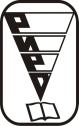 Рязань 2015ББК 74.5         К89Кузнецова, И. А. Организация самостоятельной работы студентов в соответствии с ФГОС нового поколения / И. А. Кузнецова ; Обл. гос. бюдж. образ. учр-е доп. профессион. образ-я «Ряз. ин-т развития образования». – Рязань, 2015. – 78 с. – экз.В методических рекомендациях даны указания по организации различных форм аудиторной и внеаудиторной самостоятельной работы студентов в соответствии с требованиями ФГОС. Предлагаются возможные варианты организации определенных видов самостоятельной работы студентов и критерии их оценки. Описываются как традиционные, так и инновационные формы организации самостоятельной работы: кейс-метод, веб-квест, портфолио, эссе, синквейн и др.Методические рекомендации предназначены для педагогических работников учреждений среднего профессионального образования.Рецензенты:Е. Ю. Быканова, методист Центра АиНМ СПО.ББК 74.5        К89© И. А. Кузнецова, 2015© Областное государственное бюджетное образовательное учреждение дополнительного профессионального образования «Рязанский институт развития образования», 2015Оглавление«Нужно, чтобы дети по возможности учились самостоятельно, а учитель руководил этим самостоятельным процессом и давал для него материал».                                        К.Д. УшинскийВведениеВнедрение и реализация ФГОС НПО и СПО подразумевает изменение и модернизацию всего образовательного процесса. Системно-деятельностный и компетентностный подходы, составляющие основу ФГОС СПО и НПО, реализуются в процессе формирования профессиональных компетенций в результате активной осознанной деятельности студента. Это требует применения новых методов и приемов обучения, форм и средств организации процесса профессионального обучения. В основных профессиональных образовательных программах особое место отводится организации самостоятельной работы студентов, которая рассматривается, с одной стороны, как форма обучения и вид учебного труда, осуществляемый без непосредственного вмешательства преподавателя, а с другой – как средство вовлечения обучающихся в самостоятельную познавательную деятельность, средство формирования у них методов ее организации. Когда студент сам продумал учебный материал, применил теорию на практике, оценил изученные вопросы, определил свое отношение к ним, усвоенные выводы приобретают личностный смысл, становятся профессиональными убеждениями. В связи с этим возникает необходимость выявления эффективных форм, методов, средств и технологий самостоятельной работы студентов с целью формирования профессиональных компетенций. Нормативное обеспечение организации самостоятельной работы студентов в учреждениях профессионального образованияВведение Федеральных государственных образовательных стандартов среднего профессионального образования предполагает изменение подходов к организации профессионального образования. В п. 7.1 ФГОС СПО указано, что «образовательная организация обязана обеспечить эффективную самостоятельную работу обучающихся в сочетании с совершенствованием управления ею со стороны преподавателей и мастеров производственного обучения». Пункт 7.3 ограничивает максимальный объем учебной нагрузки обучающегося 54 часами в неделю, включая все виды аудиторной и внеаудиторной (самостоятельной) учебной работы по освоению основной профессиональной образовательной программы. В пункте 7.14 делается важное дополнение, что «внеаудиторная работа должна сопровождаться методическим обеспечением и обоснованием времени, затрачиваемого на ее выполнение», а также, что «во время самостоятельной подготовки обучающиеся должны быть обеспечены доступом к сети Интернет».Учреждение профессионального образования самостоятельно планирует объем внеаудиторной самостоятельной работы, исходя из объемов максимальной учебной нагрузки и обязательной учебной нагрузки. Общий объем времени, отводимый на внеаудиторную самостоятельную работу, представляет собой разницу между максимальной и обязательной учебной нагрузкой, отведенной на изучение учебной дисциплины или профессионального модуля.При разработке программы учебной дисциплины (междисциплинарного модуля) необходимо включить самостоятельную работу в тематическое планирование и содержание дисциплины (междисциплинарного курса), определить формы и методы контроля ее результатов.В рабочей программе учебной дисциплины или профессионального модуля указано, что удельный вес внеаудиторной самостоятельной работы составляет не менее 50% от всего времени изучаемого цикла.Например,Рабочая программа учебной дисциплиныХимия1.4. Количество часов на освоение примерной программы учебной дисциплины:максимальной учебной нагрузки – 117 часов, в том числе:обязательной аудиторной учебной нагрузки обучающегося – 
78 часов;самостоятельной работы обучающегося – 39 часов.Следующим шагом является распределение часов самостоятельной работы по формам выполнения (у каждой дисциплины и ПМ своя специфика).Например:СТРУКТУРА И СОДЕРЖАНИЕ УЧЕБНОЙ ДИСЦИПЛИНЫ2.1. Объем учебной дисциплины и виды учебной работы.Самостоятельная работа обучающегося (всего) – 39 часов,в том числе:- работа с учебной литературой и наглядными средствами обучения – 4 часа;- подготовка докладов, рефератов, сообщений – 15 часов;- работа со средствами ИКТ – 5 часов;- домашние наблюдения и эксперименты – 7 часов;- решение задач и тестов, ответы на вопросы – 8 часов.Задания для внеаудиторной самостоятельной работы студентов должны быть разграничены по темам изучаемой дисциплины. После этого необходимо разработать конкретные задания для самостоятельной работы [1, 144]. Содержание самостоятельной внеаудиторной работы определяется в соответствии с рекомендуемыми видами заданий согласно рабочей программе учебной дисциплины или междисциплинарного курса профессионального модуля.Увеличение доли и значимости самостоятельной работы обучающихся требует внесения соответствующих изменений в организацию учебного процесса и разработки новых дидактических подходов для более полного самостоятельного усвоения обучающимися учебного материала.Для более результативного и организованного использования ресурсов самостоятельной работы студентов в каждом образовательном учреждении профессионального образования должно быть разработано и принято Положение о самостоятельной работе студентов, которое поможет более четко организовать весь процесс самостоятельной деятельности студентов, а также контроль за этой деятельностью со стороны преподавателя. В качестве примера предлагаем познакомиться с Положением о самостоятельной работе, разработанное сотрудниками педагогического колледжа №5 г. Москвы (Приложение №1).Виды и типы самостоятельной работы студентовСамостоятельная работа студентов делится на аудиторную, под руководством преподавателя, и внеаудиторную, которая выполняется по заданию преподавателя, но без его непосредственного участия. С целью побуждения студентов к самостоятельному добыванию знаний, активизации их познавательной деятельности используются следующие виды самостоятельной работы: Чтение основной и дополнительной литературы. Самостоятельное изучение материала по литературным источникам.Работа с библиотечными каталогами, самостоятельный подбор необходимой литературы.Работа со словарями, справочниками.Поиск необходимой информации в сети Интернет.Конспектирование источников.Реферирование источников.Составление аннотаций к прочитанным литературным источникам.Составление рецензий и отзывов на прочитанный материал.Составление обзора публикаций по теме.Составление и разработка словаря (глоссария).Составление хронологической таблицы.Составление библиографии (библиографической картотеки).Ведение дневника (дневник практики, дневник наблюдений, дневник самоподготовки и т. д.).Прослушивание учебных аудиозаписей, просмотр видеоматериала.Выполнение аудио- и видеозаписей по заданной теме.Подготовка к различным формам промежуточной и итоговой аттестации (тестированию, контрольной работе, зачету, экзамену).Выполнение домашних контрольных работ.Самостоятельное выполнение практических заданий репродуктивного типа (ответы на вопросы, тренировочные упражнения,  задачи, тесты).Выполнение творческих заданий.Проведение опыта и составление отчета по нему.Подготовка устного сообщения для выступления на семинарском или лекционном занятии.Написание реферата. Подготовка к защите (представлению) реферата на семинарском занятии.Подготовка доклада и написание тезисов доклада.Выполнение комплексного задания (проекта) по отдельной дисциплине. Подготовка к его защите на семинарском или практическом занятии.Выполнение междисциплинарного (интегрированного) проекта. Подготовка к его защите.Подготовка к участию в деловой игре, конкурсе, творческом соревновании.Подготовка к выступлению на конференции.Выполнение расчетов по проекту.Выполнение чертежа и эскиза изделия.Изучение аналогов изделия (продукта).Изучение инструкционной и технологической карт.Самостоятельная разработка технологической карты изделия.Подготовительная работа к выполнению изделия, подбор материала, подготовка инструмента и т. д. [2, 5-6].Решение кейсов.Составление портфолио.Написание эссе и синквейна.Составление интеллектуальной карты.Виды заданий для внеаудиторной самостоятельной работы могут иметь вариативный характер, учитывающий индивидуальные особенности обучающихся. Однако необходимо соблюдать некоторую последовательность при выполнении самостоятельной работы.Заместитель директора Регионального многопрофильного колледжа г. Ставрополя Андрейченко З.М. рекомендует при планировании заданий для внеаудиторной самостоятельной работы последовательно использовать следующие типы самостоятельной работы:- воспроизводящая (репродуктивная), предполагающая алгоритмическую деятельность по образцу в аналогичной ситуации;- реконструктивная, связанная с использованием накопленных знаний и известного способа действия в частично измененной ситуации;- эвристическая (частично-поисковая), которая заключается в накоплении нового опыта деятельности и применении его в нестандартной ситуации;- творческая, направленная на развитие способностей обучающихся к исследовательской деятельности [2, 7].Самостоятельная работа может осуществляться индивидуально или группами обучающихся на занятиях в зависимости от цели, объема, конкретной тематики самостоятельной работы, уровня сложности, уровня знаний и умений обучающихся.Для создания мотивации к самостоятельной работе у обучающихся необходимо алгоритмизировать учебный процесс. Алгоритмизация позволяет любой сложный процесс превратить в понятный и доступный, разбив его на элементарные шаги. Для этого преподавателю необходимо следовать следующему алгоритму организации самостоятельной работы:мотивирование студентов на выполнение самостоятельной работы;предъявление студентам требований к структуре, форме предъявления, срокам выполнения самостоятельной работы;ознакомление студентов с методическими рекомендациями по выполнению самостоятельной работы и критериями оценки.Формы организации самостоятельной работы3.1. Научно-исследовательская работаИсследовательская деятельность студентов осуществляется на двух уровнях:- учебно-исследовательская деятельность в ходе аудиторных занятий, предусмотренных учебным планом, программами учебных дисциплин (выполнение курсовых и выпускных квалификационных работ);- исследования, осуществляемые в рамках научного студенческого общества.Целью исследовательской работы студентов является развитие критического мышления.Задачи исследовательской работы:- формирование мотивации к исследовательской деятельности;- поэтапное овладение методами изучения и обобщения опыта работы, постановка и проведение эксперимента, теоретического исследования по специальности;- развитие критичности в осмыслении и оценке реальных явлений, идей, концепций и теорий.Исследовательская работа студентов может выполняться как индивидуально, так и коллективно. Круг проблем, которые могут быть предметом самостоятельного изучения студентами, определяется в соответствии с программой обучения. Содержание такого обучения имеет ряд особенностей:учебные проблемы должны отвечать личным и профессиональным потребностям студентов:ведущая роль педагога сохраняется, но у студентов должно оставаться ощущение, что проблема и способы ее решения выбраны ими самостоятельно;избираемые студентами темы обычно выходят за рамки одной дисциплины;выбирая проблему, нужно учитывать наличие необходимых средств и материалов – отсутствие литературы, необходимой исследовательской базы, невозможность собрать необходимые данные – мешает проведению полноценного исследования.Основными формами представления исследовательской работы являются:выпускная квалификационная работа;курсовая работа;исследовательский проект;реферат;научный отчет;доклад, выступление на конференции;статья;методические рекомендации по различным видам деятельности.Предлагаем примерный оценочный лист исследовательской работы, который может быть взят за основу при составлении критериев оценки исследовательской работы (здесь и далее представлены примерные формы оценочных листов различных видов самостоятельной работы студентов, которые подготовлены И.П. Пастуховой, заместителем главного редактора журнала «Среднее профессиональное образование» и преподавателем Московского педагогического колледжа № 5).ОЦЕНОЧНЫЙ ЛИСТ ИССЛЕДОВАТЕЛЬСКОЙ РАБОТЫФИО _____________________________________________________________Группа_______________Преподаватель________________________________Учебная дисциплина, МДК, ПМ______________________________________Тип исследования__________________________________________________Тема исследования______________________________________________________________________________________________________________________ДАТА ____________________Подпись преподавателя _______________________________Если планируется защита исследовательской работы, то необходимо познакомить студентов с критериями оценки предстоящей защиты.ОЦЕНОЧНЫЙ ЛИСТзащиты исследовательской работы (реферата, проекта)ФИО _____________________________________________________________Группа_____________ ФИО Преподавателя____________________________Дата _______________ Дисциплина ___________________________________Общий комментарий ________________________________________________Рекомендации ______________________________________________________В качестве научного исследования в практической деятельности преподаватели часто используют такой вид заданий, как написание студентами рефератов. Перед тем, как давать задание, преподаватель  должен рассказать студентам, что собой представляет реферат, дать методические рекомендации по его написанию и познакомить с критериями оценки.Реферат представляет собой краткую форму письменной работы, которую рекомендуется применять при освоении содержания научных трудов, литературы по определенной научной теме. Объем реферата может достигать 10-15 страниц; время, отводимое на его подготовку, – от 2 недель до месяца. Подготовка реферата подразумевает самостоятельное изучение студентом нескольких литературных источников (монографий, научных статей и т. д.) по определенной теме, не рассматриваемой подробно на лекции, систематизацию материала и краткое его изложение. Цель написания реферата – привитие студенту навыков краткого и лаконичного представления собранных материалов и фактов в соответствии с требованиями, предъявляемыми к научным отчетам, обзорам и статьям. В Приложении №2 даны примерные методические рекомендации студентам по написанию рефератов.Если в качестве научного исследования выбран доклад, то необходимо  предложить  студентам  методические  рекомендации по его написанию (Приложение №3) и его оценочный лист.ОЦЕНОЧНЫЙ ЛИСТ ДОКЛАДАФИО ________________________________________________________________Группа____________Преподаватель______________________________________Учебная дисциплина, МДК, ПМ_________________________________________Тип исследования______________________________________________________Тема исследования__________________________________________________________________________________________________________________________ДАТА ____________________Подпись преподавателя _______________________________В Приложении №4 даны критерии оценки различных видов самостоятельной деятельности студентов, представленные в статье преподавателя Рязанского политехнического колледжа Т.Л. Ионовой
[9,84-114].Использование технологии проектного обучения 
для организации самостоятельной работы студентовМетод проектов получил распространение в отечественной и зарубежной педагогике в 1920-1930-е гг., однако затем в нашей стране был вытеснен методом систематического предметного обучения. Использование метода проектов предоставляет обучающимся возможность размышлять, сопоставлять различные точки зрения, опираясь на знания фактов, закономерностей науки, на собственные наблюдения, свой и чужой опыт. Применение данной методики является одним из наиболее важных направлений развития как мышления студентов, так и практических навыков, основанных на знании теории.Основная цель метода проектов состоит в предоставлении студентам возможности самостоятельного приобретения знаний в процессе решения практических задач или проблем, требующих интеграции знаний из различных предметных областей.Метод проектов представляет собой решение социально значимой задачи, связанной с будущей профессиональной деятельностью, предполагающей достаточно длительный период решения (до семестра) и большой объем работы, которая ведется самостоятельно, но с консультативным руководством преподавателя, с обязательным творческим отчетом (презентацией). Проект может быть индивидуальным и групповым. Студенты, готовящие проект, имеют право:самостоятельно выбирать тему проекта;самостоятельно выбирать методы решения проектной задачи; самостоятельно анализировать информацию, обобщать факты, готовить презентацию.Работа над проектом разделяется на 6 стадий:формулирование проблемы;организация и планирование работы;сбор материалов;анализ и обобщение информации;оформление и защита (представление) проекта (презентация);анализ и оценка результатов работы над проектом (включает в себя: групповую рефлексию авторов проекта, самоанализ процесса и результата своей деятельности; анализ и оценку качества проекта другими студентами, экспертами-преподавателями, заказчиками).На наш взгляд, представляет интерес практический опыт преподавателей, работающих по внедрению технологии проектного обучения в учебный процесс. Например, преподаватель Глазовского технического колледжа Л.В. Вершинина делится опытом проведения занятий по физике по методу проектов. За три-четыре занятия студенты делятся на микрогруппы, получают задание и начинают работать по исследованию своей проблемы.Например, предлагается следующая тематика:- Использование ядерной энергетики в военной промышленности.- Использование ядерной энергетики для производства электроэнергии.- Ядерная энергетика и экологические проблемы.- Использование ядерной энергетики в медицине.Этапы работы над проектомКаждая группа составляет собственный план работы над проектом.План работы над проектом II группыТема проекта: Использование ядерной энергетики для производства электроэнергии.Состав группы: ФИО студентов.Проблема: может ли использоваться ядерная энергетика для производства электроэнергии?Цель проекта: показать возможности использования ядерной энергетики наряду с другими источниками электроэнергии.Гипотеза: АЭС являются самыми экономически выгодными источниками электроэнергии, хотя и опасными.Ресурсы: Интернет, библиотека: основная и дополнительная литература. Преподаватель, студенты.Форма представления отчета: презентация на тему «Использование ядерной энергетики для производства электроэнергии».План исследования:Знакомство с научно-популярной литературой по теме «Ядерная энергетика», с интернет-ресурсами по данной проблеме.Анализ полученной информации и выделение из нее главного для отчета.Работа над проектом.Защита проекта.Распределение заданий и назначение ответственных за их выполнение:различные виды источников энергии – ФИО студента;процентное соотношение выработки электроэнергии различными источниками – ФИО студента;преимущества использования ядерной энергетики – ФИО студента;перспективы использования ядерной энергии – ФИО студента;недостатки использования ядерной энергии – ФИО студента;использование АЭС за рубежом – ФИО студента.Распределение заданий при представлении проекта:выступление по проекту – ФИО студента;оформление презентации – ФИО студента;заключительная часть проекта (выводы по полученной информации) – ФИО студента [5, 65-76].До начала работы над проектом студенты должны познакомиться с критериями оценки их деятельности. Предлагаем примерные критерии оценки проектной деятельности студентов. Показатели оценивания могут быть различные в зависимости от вида проекта и его назначения.Критерии оценкиОЦЕНОЧНЫЙ ЛИСТ ПРОЕКТАФИО ______________________________________________________________________Группа_____________________________________________________________________ Преподаватель______________________________________________________________Учебная дисциплина, МДК, ПМ_______________________________________________Тема проекта___________________________________________________________________________________________________________________________________________ДАТА ____________________Подпись преподавателя _______________________________3.3. Применение кейс-метода 
для активизации самостоятельной работы студентовКейс-метод возник в Гарвардской школе бизнеса в начале 
XX-го века. В . после издания сборника кейсов был осуществлен перевод всей системы обучения менеджменту на методику CASE STUDY. Название кейс-метода происходит от английского слова «кейс» – папка, чемодан, портфель (можно перевести и как «случай, ситуация»). Под кейсом при этом понимается текст, который описывает ситуацию, некогда имевшую место в реальности, в этом его отличие от иных ситуационных заданий, например, деловой игры. Кейсы могут быть представлены студентам в самых различных видах: печатном, видео, аудио, мультимедиа.Проблема, описываемая в кейсе,  должна быть понятной, связанной с будущей профессиональной деятельностью студентов. Обсуждением проблемы, представленной в кейсе, руководит преподаватель. Таким образом, кейс – это учебные конкретные ситуации, специально разработанные на основе фактического материала с целью последующего разбора на учебных занятиях.Цели кейс-метода состоят в следующем:активизация студентов, что, в свою очередь, повышает эффективность профессионального обучения; повышение мотивации к учебному процессу;приобретение навыков анализа различных профессиональных ситуаций; отработка умений работы с информацией, в том числе умения затребовать дополнительную информацию, необходимую для уточнения ситуации;моделирование решений, представление различных планов действий;приобретение навыков принятия наиболее эффективного решения на основе коллективного анализа ситуации;приобретение навыков четкого и точного изложения собственной позиции в устной и письменной форме, защиты собственной точки зрения;приобретение навыков критического оценивания различных точек зрения, самоанализа, самоконтроля и самооценки.Структура и содержание работы с кейсом:предъявление темы учебного занятия, проблемы, вопросов, задания; подробное описание практических ситуаций; сопутствующие факты, положения, варианты, альтернативы; учебно-методическое обеспечение: наглядный, раздаточный или другой иллюстративный материал; рекомендации «Как работать с кейсом»; литература основная и дополнительная; режим работы с кейсом; критерии оценки работы по этапам. 10 основных правил для анализа кейсовПрочитать кейс 2 раза: один раз, чтобы иметь общее представление, а второй раз, чтобы хорошо разобраться в фактах. Кроме того, должны быть внимательно проанализированы таблицы и графики.Составить список проблем, с которыми придется иметь дело.Если предлагаются цифровые данные, нужно попытаться их оценить (например, составить нумерацию) и объяснить.Определите те проблемы, к которым можно применить имеющиеся знания (например, концепции и методы).Проанализировать имеющуюся ситуацию.Разработать аргументацию для обоснования предложенного решения проблемы.Составить таблицы и графики, которые дают основание для собственного решения.Составить список приоритетов собственных предложений.Проконтролировать собственный план действий, чтобы проверить, действительно ли разработаны все стороны проблемы.10. Не предлагать решений, которые обречены на провал и тем самым могут иметь губительные последствия.Если проведение работы по обсуждению кейсов планируется на учебном занятии, можно воспользоваться рекомендациями по структуре занятия, предложенными в научно-методическом пособии «Применение кейс-метода в образовательном процессе и методической работе ссуза»:1-й этап (до 10 мин.). Введение в изучаемую проблему. Преподаватель обосновывает актуальность темы, раскрывает ее сложность; указывает на связь ее с различными аспектами жизни и деятельности самих обучающихся.2-й этап (3-5 мин.). Постановка задачи. Обучающиеся делятся на несколько подгрупп. Каждая из них получает описание ситуации. Преподаватель определяет: * круг задач для подгрупп (определить ситуацию, сформулировать и обосновать свои ответы и решение, подготовиться к защите своей позиции);* устанавливает время и режим самостоятельной работы.3-й этап (30 мин.). Групповая работа над ситуацией. Преподаватель наблюдает за работой подгрупп, отвечает на возникшие вопросы.4-й этап (20 мин.). Групповая дискуссия. Представители подгрупп поочередно выступают с сообщениями о результатах работ: излагают выработанное мнение о событии, отвечают на вопросы, обосновывают предлагаемое решение.После докладов представителей подгрупп организуется общая дискуссия: обсуждение точек зрения и решений, оценка результата, формирование единого подхода к решению проблемы, выбор наилучшего решения проблемной ситуации.5-й этап (15 мин.). Итоговая беседа. В работе над ситуацией нельзя ограничиваться констатацией фактов, преподавателю надо выделить общий положительный результат коллективной работы над ситуацией, обратить внимание на различные позиции, занятые при решении ситуации, выделить правильные и ошибочные решения, очертить круг знаний и навыков, необходимых для их решения [10, 48-50]. В Приложении №5 дан пример кейса. 3.4. Квест как форма самостоятельной работы«Quest» в переводе с английского языка – продолжительный целенаправленный поиск, который может быть связан с приключениями или игрой; также служит для обозначения одной из разновидностей компьютерных игр. Веб-квест (webquest) как технология обучения – проблемное задание c элементами ролевой игры, для выполнения которого используются информационные ресурсы Интернета.Обращение к квестовой технологии обусловлено следующими факторами:квест является популярной и востребованной среди подростков формой игры, и ее использование создает дополнительную мотивацию для участников по включению в деятельность;квест как универсальная игровая технология включает соревновательные механизмы, что также создает условия для более активного включения в игру, для повышения качества выполнения заданий;квест дает возможность в качестве загадок включать деятельностные, проектные задания, что позволяет участникам самостоятельно осваивать новые знания;квест как универсальная игровая технология позволяет за короткое время ненавязчиво познакомить игроков с большим количеством разнообразных практик;квест дает возможность участникам через систему загадок, подсказок, помощи отслеживать собственное продвижение, осуществлять рефлексию деятельности, а также позволяет участникам с разным уровнем подготовленности включиться в обучение.Веб-квесты развивают критическое мышление. Учащиеся не просто собирают информацию, но и трансформируют ее, чтобы выполнить задание, решить поставленную проблему. У них повышается мотивация, они воспринимают задание как нечто «реальное» и «полезное», что ведет к повышению продуктивности деятельности.Веб-квест может выполняться индивидуально, но наилучшим образом он выполняется в группе. При этом достигаются две основные цели обучения – коммуникация и обмен информацией. При работе группой более сильные ученики могут помогать другим, таким образом, каждый может использовать свои способности.  В учебной деятельности квест основан на соревнованиях в знаниях. Выигрывает тот, кто владеет наибольшим объемом информации. Как правило, квесты требуют от обучающихся умения расшифровать, распутать, разгадать на основе знаний одного или нескольких учебных предметов. Особенности квестов заключаются в том, что они должны иметь:- общую игровую цель. Независимо от того, заложен элемент соревновательности в игру или нет, конечная игровая цель – общая для всей команды. Общая игровая цель является главным «внутренним мотиватором игровой программы»;- этапность проведения игры. В процессе игры игроки последовательно продвигаются, решая различные задания (активные, логические, поисковые, творческие). Прохождение каждого этапа позволяет команде перейти на следующий этап;- командный характер действий. Участники объединены в игровые команды численностью до 8 человек. При прохождении этапов команда действует сообща [17, 108-109].Сценарий организации работы с веб-квестом может иметь следующую структуру: вначале преподаватель знакомит всю группу с общими сведениями по изучаемой теме, тем самым погружаясь в предстоящую проблему. Затем учащиеся делятся на группы, каждой из которых достается один определенный аспект темы для более подробного изучения и дальнейшего обсуждения. Рассмотрим этапы работы над проектом на примере веб-квеста 
при изучении темы «Англоязычные страны».I. Название. Веб-квест «Англоязычные страны».II. Введение.На этом этапе ставится проблема, при этом должны быть четко описаны роли участников. Например: «Вы победители Международного конкурса подростков, отправляетесь в кругосветное путешествие по англоговорящим странам. Ваша задача узнать как можно больше различной информации о странах, где английский язык является родным (или одним из родных языков). Вы должны выбрать одну из стран и подготовить о ней презентацию». III. Задание. В этом разделе объясняется, что учащиеся должны сделать в процессе работы. «Чтобы выполнить задание, необходимо следовать следующим шагам: выбрать себе напарника; выбрать одну из англоговорящих стран, понравившуюся больше всего; собрать всю информацию по этой стране (тексты, видео, аудиоинформацию, фотографии); подготовиться к ответам на вопросы об этой стране; подготовить презентацию о выбранной стране; презентовать ее всем ребятам; обсудить работы своих одногруппников».IV. Процесс работы.Описание процедуры работы, которую необходимо выполнить каждому участнику. Выполнив все задания, учащиеся смогут успешно подготовить итоговую работу. «Соберите информацию и фотографии о вашей стране. Сохраните фотографии на компьютере для подготовки финальной работы. Запишите ответы на вопросы в ваш дневник наблюдений: Географические особенности страны (реки, горы, озера). Какой в этой стране климат? Какие исторические события там произошли? Что в стране выращивают и производят? Чем привлекательна эта страна для туристов? Когда вы закончите свое исследование, подготовьте отчет о стране. Будьте готовы ответить на вопросы».V. Информационные ресурсы.Это список ресурсов, необходимых для выполнения задания. VI. Оценивание.Описание критериев оценки выполнения веб-квеста, которое дается в виде бланка оценки.3.5. Организация самостоятельной работы студентов с учебникамиОрганизация и руководство самостоятельной работой студентов при работе с учебниками должна осуществляться с помощью приемов стимулирования самостоятельной деятельности. Методическое обеспечение организации самостоятельной работы студентов может иметь вид методических указаний или  методических рекомендаций.Преподаватель Московского медицинского колледжа №5 
Е.В. Тимофеева предлагает при работе с учебником использовать следующие рекомендации:Внимательно прочитайте название текста (параграфа).Чтобы составить общее представление о теме, прочитайте сначала весь текст (параграф).Прочитайте в конце параграфа вопросы, на которые надо ответить.Внимательно прочитайте еще раз каждый раздел текста (параграфа), но теперь:- обращайте внимание на название каждого раздела (в нем содержится главная мысль);- отметьте простым карандашом готовые ответы на вопросы или те места в тексте, которые помогут на них ответить;- выпишите в тетрадь незнакомые или непонятные слова, встречающиеся в тексте.5. Выясните при помощи словаря значение непонятных слов.6. Устно ответьте на заданные вопросы несколько раз, чтобы почувствовать уверенность в правильности и полноте ответа.7. Перескажите текст (параграф) [16, 29-30].Вариант №1. Критерии оценки монологического ответа«5» – ответ студента полный, правильный, аргументированный, сформулирован правильный вывод, высказана собственная точка зрения относительно рассматриваемой проблемы, речь соответствует требованиям;«4» – ответ студента в целом полный, правильный, но имеет 
1-2 недочета или нуждается в уточнении, сформулирован в целом правильный вывод и собственная точка зрения относительно рассматриваемой проблемы, имеются незначительные речевые ошибки;«3» – ответ студента содержит более 50% правильной информации, имеются речевые ошибки и затруднения в формулировании вывода и собственной точки зрения относительно рассматриваемой проблемы;«2» – ответ студента содержит менее 50% правильной информации [3, 113].Вариант №2. Оценка устных ответов учащихсяОтвет оценивается отметкой «5», если учащийся:полно раскрыл содержание материала в объеме, предусмотренном программой и учебником;изложил материал грамотным языком в определенной логической последовательности, точно используя научную терминологию и символику;правильно выполнил рисунки, чертежи, графики, сопутствующие ответу;показал умение иллюстрировать теоретические положения конкретными примерами, применять их в новой ситуации при выполнении практического задания;продемонстрировал усвоение ранее изученных сопутствующих вопросов, сформированность и устойчивость использованных при ответе умений и навыков;отвечал самостоятельно без наводящих вопросов учителя.Возможны одна-две неточности при освещении второстепенных вопросов или в выкладках, которые учащийся легко исправил по замечанию преподавателя.Ответ оценивается отметкой «4», если он удовлетворен в основном требованиям на отметку «5», но при этом имеет один из недостатков:в изложении допущены небольшие пробелы, не исказившие научного содержания ответа, исправленные по замечанию преподавателя;допущены ошибки или более двух недочетов при освещении второстепенных вопросов или в выкладках, которые учащийся легко исправил по замечанию преподавателя.Отметка «3» ставится в следующих случаях: неполно или непоследовательно раскрыто содержание материала, но показано общее понимание вопроса и продемонстрированы умения, достаточные для дальнейшего усвоения программного материала; имелись затруднения или допущены ошибки в определении понятий и использовании терминологии, чертежах, выкладках, исправленные после нескольких наводящих вопросов учителя;учащийся не справился с применением теории в новой ситуации при выполнении практического задания, но выполнил задания обязательного уровня сложности по данной теме;при знании теоретического материала выявлена недостаточная сформированность умений и навыков.Отметка «2» ставится в следующих случаях:не раскрыто основное содержание учебного материала;обнаружено незнание или непонимание учащимся большей или наиболее важной части учебного материала;допущены ошибки в определении понятий, при использовании научной терминологии, в рисунках, чертежах или графиках, в выкладках, которые не исправлены после нескольких наводящих вопросов преподавателя.Если студентам дается задание: составить план заданного параграфа учебника, – то необходимо научить их составлять план и познакомить с критериями оценки плана.Как составлять сложный план1. Внимательно прочитайте изучаемый материал.2. Разделите его на основные смысловые части и озаглавьте их (пункты плана).3. Разделите на смысловые части содержание каждого пункта и озаглавьте (подпункты плана).4. Проверьте, не совмещаются ли пункты и подпункты плана, полностью ли отражено в них основное содержание изучаемого материала.Образец сложного плана сочинения, посвященного Бабе Яге, взятый из пародии Марка Розовского.Баба ЯгаI. Вступление. Историческая обстановка в те еще годы.II. Главная часть. Показ Бабы Яги – яркой представительницы темных сил. Черты Бабы Яги.1. Положительные:а) смелость,б) связь с народом,в) вера в будущее.2. Отрицательные:а) трусость,б) эгоизм,в) пессимизм,г) костяная нога.III. Заключение.ОЦЕНОЧНЫЙ ЛИСТ ПЛАНАУчебная дисциплина ПМ, МДК________________________________________________Тема _________________________________________________________________________________________________________________________________________________Группа___________Специальность_____________________________________________Преподаватель______________________________________________________________Подпись преподавателя ______________________________________________________Часто преподаватель дает задание студентам по конспектированию материала отдельных тем или разделов учебника В помощь студентам необходимо дать инструкцию по этапам  конспектирования:- ознакомление с текстом;- вдумчивое чтение текста с использованием пометок карандашом;- составление плана прочитанного;- чтение текста и отображение главного материала по каждому пункту плана;- запись отобранного содержания своими словами или в виде цитат.ОЦЕНОЧНЫЙ ЛИСТ КОНСПЕКТАУчебная дисциплина ПМ, МДК_______________________________________________Тема конспектирования_________________________________________________________________________________________________________________________________Группа___________ Специальность____________________________________________Преподаватель______________________________________________________________Если студентам дается задание по составлению тезисов текста, необходимо познакомить их с правилами составления тезисов:- ознакомительное чтение текста;- повторное чтение текста, разделение его (с помощью плана или без него) на части;- в каждой части прочитанного текста выделение главной мысли в самом тексте книги (легким подчеркиванием карандашом);- изложение мысли своими словами или цитатами;- тезисы должны быть краткими, четкими, ясными;- запись тезисов в форме утверждений или отрицаний [7, 119-123].ОЦЕНОЧНЫЙ ЛИСТ ТЕЗИСОВУчебная дисциплина ПМ, МДК________________________________________________Тема _________________________________________________________________________________________________________________________________________________Группа___________ Специальность____________________________________________Преподаватель______________________________________________________________Подпись преподавателя ______________________________________________________Для лучшего усвоения материала учебника часто в качестве задания для СРС предлагается составление кроссвордов, поэтому студентам необходимо дать Рекомендации к составлению кроссвордов. Составление кроссвордов требует хорошего знания выбранной темы, умения четко формулировать определения понятий. При составлении кроссвордов придерживайтесь следующих советов:Выберите все термины и определения данной темы.Составьте список слов, которые будете использовать для заполнения сеток.Выберите сетку и начинайте ее заполнять.Обратите внимание на количество пересечений. Самое простое – когда слова пересекаются в двух, максимум – в трех местах.Старайтесь, чтобы в местах пересечений оказались гласные.Состыкуйте друг с другом сначала длинные слова, а уж затем подгоняйте под них короткие [16, 30].Результативны также следующие задания для самостоятельного изучения нового материала:Заполнить таблицу. Например:Приготовить сообщение на одну из тем. Рекомендации по подготовке сообщений:Уясните для себя суть темы, которая вам предложена.Подберите необходимую литературу (старайтесь пользоваться несколькими источниками для получения более полной информации).Тщательно изучите материал учебника по данной теме.Изучите подобранный материал, выделяя самое главное.Составьте план сообщения.Напишите текст сообщения.Подготовить презентацию по одной из предложенных тем 
[16, 30].Рекомендации по подготовке презентации:Подготовительный этап, сбор информации:определите тему вашего доклада и сколько времени на него отводится;напишите план речи и основные тезисы;разбейте тезисы на отдельные параграфы, по которым можно сделать слайды презентации.Создание презентации:выберите понравившийся шаблон, помните, что для серьезных презентаций нужны шаблоны в деловом стиле;в готовый шаблон необходимо вставить логотип колледжа;все составляющие элементы должны соответствовать общему стилю презентации.Наполнение презентации:не пишите текст доклада целиком на слайде;на слайдах размещаются схемы, таблицы, диаграммы с краткими комментариями, подробно об этих объектах вы расскажете в процессе доклада [16, 31].ОЦЕНОЧНЫЙ ЛИСТ ПРЕЗЕНТАЦИИ(групповое выполнение)Рабочая тетрадь как средство организации самостоятельной работы студентовРабочая тетрадь – разновидность учебной литературы, ориентированной на активизацию учебно-познавательной и самостоятельной деятельности студентов.Цель применения рабочей тетради в процессе обучения – способствовать организации самостоятельной деятельности студентов.Рабочая тетрадь может содержать следующие разделы:Основные понятия темы, определения.Дифференцированные задания практической направленности: репродуктивные (воспроизведение и применение знаний в типовой ситуации), продуктивные (применение знаний в нестандартной ситуации, творческие задания).Рефлексия (способствует формированию умений самоконтроля, самооценки и самоанализа студентов).С целью реализации образовательных задач для рабочей тетради разрабатываются дифференцированные задания с постепенным нарастанием сложности и проблемности. При выполнении задания студенты могут воспользоваться материалами лекций, учебниками, методическими пособиями и справочными материалами. Это способствует развитию самостоятельного логического мышления студентов. Задания можно выполнять в индивидуальном темпе.При использовании рабочих тетрадей в процессе профессионального обучения научный сотрудник научно-исследовательского центра Хабаровского краевого института переподготовки и повышения квалификации в сфере профессионального образования И.И. Гоголева обращает внимание преподавателей на ряд проблемных моментов:Нельзя ориентироваться на занимательность, интересность и увлекательность предлагаемых заданий и дополнительного материала. Необходимо следовать задачам и целям занятия.Нецелесообразно использовать значительное количество творческих заданий, ориентированных на студентов с высоким уровнем возможностей.На начальном этапе не все студенты позитивно оценивают работу с тетрадями. Работа с тетрадями для таких студентов способствует возникновению неуверенности, тревожности, дискомфорта.Необходимо рассчитать примерные нормы времени для выполнения заданий каждого листа рабочей тетради.Оценивание работы с тетрадью предполагает оценку компетенций, проверку алгоритмических знаний. Преподавателю необходимо ориентироваться на сравнение сегодняшних достижений студента с его собственными прошлыми достижениями. Возможно использование многобалльных шкал.Разовое использование листов рабочей тетради не эффективно, так как студентам не понятна логика работы преподавателя [8, 77-78].И.И. Гоголева выделяет следующие условия эффективного использования рабочей тетради в профессиональном обучении:- обеспечение разумного сочетания аудиторной и самостоятельной работы студентов;- обеспечение студента необходимыми учебно-методическими материалами с целью превращения процесса самостоятельной работы 
в творческий процесс;- разработка комплексных критериев оценки работы студентов 
[8, 79].3.7. Использование портфолио в учебном процессеИдея использования портфолио в системе профессионального образования в последнее время получает широкое распространение. «Портфолио» в переводе с итальянского означает «папка с документами», «папка специалиста». Существуют различные типы портфолио – портфолио достижений, рефлексивное портфолио, проблемно-исследовательское портфолио и др. Однако в учебном процессе целесообразно использовать тематические портфолио, которые создаются в процессе изучения какой-либо большой темы, раздела, учебной дисциплины и используются для оценки достижений студента. Тематический портфолио представляет собой подборку, коллекцию работ, целью которой является демонстрация образовательных достижений обучающегося.Портфолио позволяет проследить сформированность следующих компетенций:ОК 1. Понимать сущность и социальную значимость своей будущей профессии, проявлять к ней устойчивый интерес.ОК 4. Осуществлять поиск и использование информации, необходимой для эффективного выполнения профессиональных задач, профессионального и личностного развития.ОК 8. Самостоятельно определять задачи профессионального и личностного развития, заниматься самообразованием, осознанно планировать повышение квалификации.Заместитель директора Тверского химико-технологического колледжа Сергеева М.Г. определяет следующие недостатки и преимущества портфолио.Преимущества портфолио:- позволяет преподавателю индивидуально подходить к каждому студенту. Можно выделить его сильные и слабые стороны, а также обнаружить препятствия к личному успеху; - расширяет возможности традиционных методов оценки, позволяя оценивать более сложные и важные аспекты обучения. Позволяет самим студентам стать активными участниками процесса оценки;- позволяет охватить широкий спектр знаний и информации из многих источников.К недостаткам метода портфолио следует отнести:- оценка материалов портфолио может оказаться весьма трудоемкой;- если цели курса и критерии оценки не определены достаточно четко, портфолио может стать лишь беспорядочным собранием работ студентов, не отражающих динамики их развития и всей полноты учебных достижений;- материалы портфолио сложно анализировать и обобщать, для того, чтобы выделить тенденции развития студента [15, 40-4].Таким образом, при  проектировании портфолио необходимо четко определить:- цель;- критерии  оценивания;- структуру содержания.При оформлении работы студентам предлагается выдерживать требования к структуре портфолио:Титульный лист (указывается полное наименование учебного заведения, наименование портфолио, год составления, аннотации к портфолио, кем выполнена работа).Содержание портфолио (перечень основных разделов с указанием страниц).Список используемых источников.Самооценка студента по проделанной работе.Отзывы и рецензии на портфолио.Для более плодотворной работы студентов над портфолио преподаватель должен до начала работы разработать и представить студентам критерии оценки портфолио.Для проведения самооценки и оценки работы студентам предлагаются следующие критерии оценки и самооценки портфолио.Защита портфолио проводится по следующей схеме:Презентация портфолио.Ответы на вопросы по существу представленных материалов портфолио.Представление рецензий на портфолио.Обсуждение результатов защиты членами экспертной группы.Доведение до студентов выводов и рекомендаций экспертной группы.Требования к презентации и защите портфолио (выделяют высокий, средний, низкий уровень по каждому показателю):* соответствие содержания презентации содержанию портфолио;* выделение основных результатов своей работы;* использование всех возможностей ИКТ для презентации содержания портфолио;* достоверность, обоснованность, полнота, системность представленных материалов;* качество оформления и общее эстетическое восприятие;* грамотность, культура устной и письменной речи, владение профессиональной лексикой;* соблюдение требований к компьютерной презентации (оптимальность количества слайдов, выбранных эффектов анимации, соотношение текста и иллюстрированного материала, ясность и логичность изложения) [12, 103-105].3.8. Эссе как форма письменной самостоятельной работыЭссе – одна из форм самостоятельных письменных работ, наиболее эффективная при освоении базовых дисциплин и формировании общих компетенций выпускника. Это небольшая по объему самостоятельная письменная работа на тему, предложенную преподавателем.        Цель эссе состоит в развитии навыков самостоятельного творческого мышления и письменного изложения собственных умозаключений. Содержит изложение сути поставленной проблемы, самостоятельно проведенный анализ этой проблемы с использованием концепций и аналитического инструментария соответствующей дисциплины, выводы, обобщающие авторскую позицию по поставленной проблеме.Алгоритм действий по составлению эссе:До написания эссе:продумайте, в чем заключается актуальность темы;выделите главную мысль и определите свою позицию по отношению к ней;составьте тезисный план, сформулируйте  возникшие у вас мысли и идеи.При написании эссе:учтите требования, предъявляемые к эссе:- оно должно содержать авторскую позицию по отношению к содержанию;- не должно содержать ничего лишнего, только ту информацию, которая необходима для раскрытия вашей позиции:- эссе должно содержать убедительную аргументацию заявленной позиции автора;- каждый абзац должен содержать только одну основную мысль;- в конце должен быть сформулирован общий вывод. Начните вывод словами: «таким образом…», «итак…», «из сказанного следует…» 
и т. п. Объем вывода ограничьте четырьмя-пятью предложениями;- объем эссе не должен превышать одного печатного листа или двух листов рукописного текста.* напишите эссе в черновом варианте, придерживаясь следующей структуры.проанализируйте содержание написанного;проверьте грамотность, логичность и последовательность изложенного;внесите необходимые изменения и напишите окончательный вариант [3, 111-112].Оценочный лист ЭССЕФИО ______________________________________________________________________Группа_____________________ Преподаватель___________________________________ДАТА ____________________1 вариант2 вариантВ Приложении №6 дан пример написания эссе на тему «Я и моя карьера».3.9. Использование синквейна для активизации познавательной активности обучающихсяСинквейн – это один из приемов активизации познавательной активности учащихся на уроке. Слово «синквейн» происходит от французского слова «пять» и означает «стихотворение, состоящее из пяти строк». Синквейн – это не обычное стихотворение, а стихотворение, написанное в соответствии с определенными правилами. В каждой строке задается набор слов, который необходимо отразить в стихотворении.1 строка – заголовок, в который выносится ключевое слово, понятие, тема синквейна, выраженное в форме существительного.2 строка – два прилагательных. 3 строка – три глагола.4 строка – фраза, несущая определенный смысл.5 строка – резюме, вывод, одно слово, существительное.Например, синквейн на тему «Государство», составленный ученицей 11 класса на уроке правоведения: Государство (заголовок); Независимое, правовое (два прилагательных);Собирает налоги, судит, выплачивает пенсии (3 глагола); Государство – это мы! (фраза, несущая определенный смысл);Защита (резюме).Синквейн – это не способ проверки знаний ученика, у него другая задача, причем, более универсальная. Синквейн – это способ на любом этапе урока, изучения темы, проверить, что находится у школьников на уровне ассоциаций.Прием написания синквейна может быть использован в начале изучения темы. Проанализировав полученные результаты, можно корректировать представления ученика о данном понятии в ходе изучения темы.Синквейн также может служить итогом изучения нового материала, он продемонстрирует не столько знания, сколько понимание, оценочные суждения, ценностные ориентации студентов. В конечном итоге, при детальном анализе синквейнов, преподаватель увидит, насколько ему удалось достичь прогнозируемого ранее результата.3.10. Применение технологии дистанционного обучения
в самостоятельной учебной деятельности студентовОдним из вариантов совершенствования системы обучения студентов является внедрение новых технических средств и технологий. Дистанционное обучение помогает сделать процесс обучения более гибким и способствует формированию умений и навыков самостоятельной работы.Основная задача преподавателя в процессе дистанционного обучения заключается не в простой передаче накопленных знаний, а в организации его самостоятельной познавательной деятельности.Технология дистанционного обучения – это совокупность методов, форм и средств взаимодействия преподавателя со студентами в процессе их самостоятельной, но контролируемой со стороны преподавателя самостоятельной работы над освоением определенного учебного материала.Дистанционные формы обучения входят в систему обучения многих учреждений профессионального образования. Преподаватель Рязанского технологического колледжа Г.А. Варнакова выделяет следующие преимущества дистанционного обучения:- обучение в индивидуальном темпе – скорость изучения устанавливается самим обучающихся в зависимости от его личных обстоятельств и возможностей;- свобода и гибкость – обучающийся может самостоятельно планировать время, место и продолжительность дополнительных занятий;- доступность – независимость от географического и временного положения;- мобильность – эффективная реализация обратной связи между преподавателем и обучающимися;- технологичность – использование в образовательном процессе новейших достижений информационных и телекоммуникационных достижений [5, 19]. Модель дистанционного обучения студентов должна занять достойное место в реформируемой системе организации самостоятельной деятельности студентов в учебной и внеучебной работе.Формы контроля и критерии оценки самостоятельной работыДеятельность преподавателя по организации самостоятельной работы студентов обязательно должна включать в себя контроль выполнения самостоятельной работы. Контроль самостоятельной работы должен проводиться систематически и быть максимально индивидуализирован.Для результативной оценки самостоятельной работы необходимо продумать критерии оценки ее результатов. Примерами критериев могут служить:уровень освоения учебного материала;уровень умения использовать теоретические знания при выполнении практических задач;уровень сформированности общеучебных умений (уровень сформированности общих и профессиональных компетенций);уровень умения активно использовать электронные образовательные ресурсы, находить требующуюся информацию, изучать ее и применять на практике;обоснованность и четкость изложения материала;оформление материала в соответствии с требованиями стандарта;уровень умения ориентироваться в потоке информации, выделять главное;уровень умения четко сформулировать проблему, предложить ее решение, критически оценить решение и его последствия;уровень умения определить, проанализировать альтернативные возможности, варианты действий;уровень умения сформулировать собственную позицию, оценку и аргументировать ее [1, 9].В качестве контроля самостоятельной работы студентов могут использоваться следующие формы:- итоговые семестровые зачеты и экзамены;- индивидуальные беседы и консультации с преподавателем;- проверка рефератов и письменных текстов докладов;- коллоквиумы;- проверка письменных отчетов;- тестирование;- промежуточные зачеты;- проведение групповых письменных контрольных работ с их проверкой;- проверка конспектов практических занятий, источников, монографий и статей;- защита курсовых работ;- самоотчеты;- тестирование по определенным заданиям и др.Для оценки деятельности студента может быть использована рейтинговая система оценки, позволяющая эффективно контролировать и стимулировать работу как на занятиях, так и при подготовке к ним. Условия рейтинговой системы оценки самостоятельной работы студентов должны быть максимально унифицированы и своевременно доведены до сведения студентов.5. Деятельность преподавателя по организации самостоятельной работы студентовИзменение целей современного образования требует от педагогов пересмотра самой концепции учебно-познавательной деятельности. От концепции жесткого, авторитарного управления, когда студент выступает «объектом» обучающих воздействий, необходимо перейти к системе организации поддержки и стимулирования самостоятельности субъекта обучения, созданию условий для творчества, обучению педагогике сотрудничества. В этом случае осуществляется перенос акцента с обучающей деятельности преподавателя на активизацию познавательной самостоятельной работы студентов. Главная задача  в организации самостоятельной работы студентов заключается в том, что необходимо не столько передавать студентам сумму тех или иных знаний, сколько научить приобретать эти знания самостоятельно и пользоваться ими 
для решения новых практических задач. А это невозможно без оптимального выбора педагогических технологий, форм и методов обучения. Эффект от самостоятельной работы студента можно получить только тогда, когда она организуется и реализуется в учебно-воспитательном процессе в качестве целостной системы, пронизывающей все этапы обучения студентов в образовательной организации [5, 149].Опыт работы профессиональных образовательных организаций свидетельствует о том, что преподавателю важно определиться с объемом, видами и сроками самостоятельной работы студентов. Для этого в образовательной организации должен быть составлен график самостоятельной работы студентов, который должен быть им доступен. Студенты должны заранее знать, какой объем самостоятельной работы им предстоит выполнить, и рассчитать свои силы и время. В график должны быть включены обязательные и рекомендуемые самостоятельные работы. Студенты должны также познакомиться с методикой организации различных видов самостоятельной работы.Особое внимание преподаватель должен уделять организации контроля за ходом выполнения самостоятельной работы студентов.Перед выполнением обучающимися внеаудиторной самостоятельной работы преподаватель должен провести инструктаж по выполнению заданий, который включает цель задания, его содержание, сроки выполнения, ориентировочный объем работы, основные требования к результатам работы, критерии оценки. В процессе инструктажа преподаватель предупреждает обучающихся о возможных типичных ошибках, встречающихся при выполнении заданий. Инструктаж проводится преподавателем за счет объема времени, отведенного на изучение дисциплины (междисциплинарного курса) [1, 7].В настоящее время образование переориентируется с сугубо образовательных (обучающих) технологий, вооружающих студентов  только некоторым объемом знаний, на более глубокое личностно ориентированное обучение, дающее обучаемому возможность сформировать навыки активной жизненной позиции, в том числе и потребность самостоятельного принятия решений в различных жизненных ситуациях, а также готовность нести личную ответственность за принятое решение. Для этого обучающемуся необходимо осознать свои возможности и образовательные перспективы, т. е. составить свою индивидуальную образовательную программу. В этом ему поможет тьюторская модель организации педагогической деятельности. Педагог-тьютор создает условия для самореализации студентов, формирует положительную мотивацию к обучению, создает условия для формирования и развития инициативы и самостоятельности студентов, делегирует обучаемым части ответственности, благодаря чему у них формируется способность к самоорганизации, самообразованию и саморазвитию.ЛитератураАлексеева, Л. В. Из опыта работы по организации внеаудиторной деятельности // Приложение к журналу «Среднее профессиональное образование». – 2014. – №9. – С. 143-148.Андрейченко, З. М. Методические рекомендации по организации самостоятельной работы обучающихся / З. М. Андрейченко, 
В. В. Пономаренко, Е. В. Андрушко. – Ставрополь, 2012. – 9 с. Бодункова, Л. Н. Использование комплекта оценочных средств в процессе формирования компетенций будущих специалистов 
// Приложение к журналу «Среднее профессиональное образование». – 2014. – №10. – С. 102-117.Варнакова, Г. А. Применение технологии  дистанционного обучения в самостоятельной познавательной учебной деятельности студентов // Приложение к журналу «Среднее профессиональное образование». – 2011. – №5. – С. 15-19.Вершинина, Л. В. Метод проектов в преподавании физики 
// Приложение к журналу «Среднее профессиональное образование». – 2011. – №5. – С. 65-76.Визняк, Г. А. Анализ готовности колледжа к самостоятельной учебной работе // Приложение к журналу «Среднее профессиональное образование». – 2011. – №5. – С. 145-150.Гайдаева, М. К. Обучение студентов методам самостоятельной работы с электронными учебниками и математической литературой 
// Приложение к журналу «Среднее профессиональное образование». – 2010. – №3. – С. 119-123. Гоголева, И. И. Рабочая тетрадь по педагогике как средство  организации самостоятельной работы студентов // Приложение к журналу «Среднее профессиональное образование». – 2012. – №6. – С. 74-91.Ионова, Т. Л. Реализация балльно-рейтинговой системы оценивания по дисциплине «Компьютерная графика» // Приложение к журналу «Среднее профессиональное образование». – 2014. – №6. – 
С. 84-114.Использование кейс-метода в образовательном процессе и методической работе ссуза : науч.-методич. пособие / сост.: Т. Г. Аргунова, В. Н. Андреева, И. П. Пастухова, В. А. Подвойский. – М., 2007. – 104 с. 11. Комарова, Т. В. Учебный проект как форма реализации профессионального модуля // Приложение к журналу «Среднее профессиональное образование». – 2014. – №7. – С. 104-107.12. Несговорова, М. С. Порфолио студента как вариант оценочной технологии // Приложение к журналу «Среднее профессиональное образование». – 2013. – №6. – С. 103-105.13. Омельченко, И. Н. Поиск новых форм самостоятельной работы студентов / И. Н. Омельченко, Э. А. Мулявина // Среднее профессиональное образование. – 2013. – №7. – С. 16-18.14. Попова, Е. М. Метод проектов: теория и практика в системе СПО // Приложение к журналу «Среднее профессиональное образование». – 2014. – №7. – С. 14-20. 15. Сергеева, М. Г. Метод портфолио в работе преподавателя 
// Приложение к журналу «Среднее профессиональное образование. – 2011. – №5. – С. 37-44.16. Тимофеева, Е. В. Организация самостоятельной работы студентов с учебником // Приложение к журналу «Среднее профессиональное образование». – 2013. – №7. – С. 28-50.Приложение №1ПОЛОЖЕНИЕО ПЛАНИРОВАНИИ И ОРГАНИЗАЦИИ САМОСТОЯТЕЛЬНОЙ РАБОТЫ СТУДЕНТОВДата введения: «14» декабря 2012  г.Визы согласованияМосква 20121. Общие положения Положение по планированию и организации самостоятельной работы студентов на основании компетентностного подхода (далее – Положение) устанавливает порядок организации, проведения и контроля самостоятельной работы обучающихся при реализации основных профессиональных образовательных программ среднего профессионального образования (далее – ОПОП СПО), реализуемых в ГБОУ СПО Педагогический колледж №5 (далее - колледж). Настоящее Положение разработано в соответствии с требованиями следующих нормативных документов:Закон РФ «Об образовании» от 10.07.1992 «3266-1» (с доп. и изменениями).Типовое положение об образовательном учреждении среднего профессионального образования (среднем специальном учебном заведении), утвержденное постановлением Правительства РФ от 18.07.2008 г. №543.ФГОС СПО по специальностям 050144 Дошкольное образование, 050146 Преподавание в начальных классах, 050148 Педагогика дополнительного образования.Устав Государственного бюджетного образовательного учреждения среднего профессионального образования Педагогический колледж №5.2. Цель и задачи самостоятельной работы обучающихсяСамостоятельная работа обучающихся – планируемая учебная, учебно-исследовательская, научно-исследовательская работа, выполняемая во внеаудиторное время по заданию и при методическом руководстве преподавателя, но без его непосредственного участия.Целью самостоятельной работы обучающихся является формирование и развитие общих и профессиональных компетенций, определенных во ФГОС СПО, для обеспечения профессиональной подготовки специалиста.2.3.	Задачами организации самостоятельной работы обучающихся в образовательной среде колледжа являются:мотивация обучающихся к освоению учебных программ;углубление и расширение теоретических знаний и практических навыков и умений;развитие исследовательских умений;развитие познавательных способностей и активности обучающихся, творческой инициативы, ответственности и организованности;содействие гармоничному творческому развитию субъектов образования;создание условий для формирования способности обучающихся к самообразованию, самоуправлению и саморазвитию.3. Условия организации и виды самостоятельной работы обучающихся, направленной на формирование компетенций3.1.	Для организации эффективной самостоятельной работы необходимо выполнение следующих условий:наличие и доступность всего необходимого учебно-методического, информационно-коммуникационного, справочного материала; обеспеченность каждого обучающегося не менее чем одним учебным печатным и/или электронным изданием по каждой дисциплине общепрофессионального цикла и одним учебно-методическим печатным и/или электронным изданием по каждому междисциплинарному курсу (включая электронные базы);готовность обучающихся к самостоятельному труду;система мониторинга качества самостоятельной работы;консультационная помощь преподавателей.  Самостоятельная деятельность обучающихся определяется содержанием учебной дисциплины / профессионального модуля и степенью подготовленности обучающихся.  Выделяются три вида самостоятельной работы: внеаудиторная, аудиторная и самообразование. Самостоятельная внеаудиторная работа выполняется обучающимся по заданию преподавателя, но без его непосредственного участия. Самостоятельная аудиторная работа по дисциплине выполняется на учебных занятиях под непосредственным руководством преподавателя по его заданию.  Внеаудиторная самостоятельная работа обучающихся (без участия преподавателя) включает следующие виды самостоятельной деятельности:текущая работа с лекционным материалом, предусматривающая проработку конспекта лекций и учебной литературы;поиск (подбор) и обзор литературы и электронных источников информации по проблеме содержания дисциплины, МДК, профессионального модуля;домашние задания репродуктивного характера, предусматривающие решение задач, выполнение упражнений и т. д.;подготовка к практическим, семинарским занятиям, к контрольной работе, к зачету, экзамену;создание методических материалов к учебной и производственной практике (написание конспекта, разработка плана занятия и т. д.);разработка портфолио;написание реферата по заданной проблеме, сочинения, эссе;создание web-страниц и web-квестов;выполнение заданий on-line на сайтах преподавателей;проектирование и моделирование разных видов и компонентов профессиональной деятельности;домашние задания реконструктивного характера, применение заданий в новых условиях, моделирование, разрешение проблемных ситуаций;выполнение учебно-исследовательской работы; опытно-экспериментальная работа;подготовка прикладных работ;выполнение проекта;выполнение чертежей, схем, расчетно-графических работ;участие в научно-практических конференциях и семинарах;лабораторное наблюдение и экспериментирование;анализ статистических и фактических материалов по заданной теме;составление моделей и схем на основе статистических материалов;работа в НСО колледжа;подготовка курсовых и выпускных квалификационных работ;упражнения на тренажерах, упражнения спортивно-оздоровительного характера;другие виды деятельности, организуемой и осуществляемой образовательным учреждением и органами студенческого самоуправления.3.5.	Аудиторная самостоятельная работа обучающихся (при участии преподавателя) включает следующие виды самостоятельной деятельности:текущие консультации;коллоквиум как форма контроля освоения теоретического содержания дисциплин;прием и разбор домашних заданий;прием и защита лабораторных работ;выполнение и защита курсовых работ (проектов);выполнение учебно-исследовательской работы;прохождение и оформление результатов практик;выполнение выпускной квалификационной работы.3.6.	Виды заданий для самостоятельной работы, их содержание и характер могут иметь вариативный и дифференцированный характер, учитывать специфику специальности, изучаемой дисциплины 
/ профессионального модуля, индивидуальные особенности обучающегося.3.7. Оценивание преподавателем выполненных работ студентов ведется строго согласно технологическим картам. 4. Планирование самостоятельной работы обучающихся4.1.	ФГОС СПО регламентирует максимальный объем учебной нагрузки обучающегося и объем аудиторной учебной нагрузки как в целом по циклам ОПОП, так и по каждому учебному циклу.Колледж, исходя из установленных объемов максимальной и обязательной учебной нагрузки,  определяет объем самостоятельной работы обучающихся по каждой дисциплине, междисциплинарному курсу и профессиональному модулю.Объем времени, отведенный на внеаудиторную самостоятельную работу, находит свое отражение:-     в базисном учебном плане, утвержденном директором колледжа;в рабочем учебном плане – в целом по циклам основной профессиональной образовательной программы, отдельно по каждому из учебных циклов, по каждой дисциплине, междисциплинарному курсу и профессиональному модулю;в рабочих программах учебных дисциплин и профессиональных модулей с ориентировочным распределением по разделам и темам.4.3.	При разработке рабочей программы по учебной дисциплине/профессиональному модулю при планировании самостоятельной работы обучающихся преподавателем устанавливается содержание и объем теоретической учебной информации и практические задания по каждой теме / разделу, которые выносятся на самостоятельную работу.4.4.	На основании рабочей программы по учебной дисциплине/профессиональному модулю преподаватель разрабатывает:-  тематику самостоятельной работы;- технологическую карту с перечнем видов самостоятельной работы студента и баллами за ее выполнение;методические рекомендации по организации самостоятельной работы по конкретной учебной дисциплине (профессиональному модулю) как обязательную составляющую УМК, включающие:- рекомендации по оформлению (представлению) результатов самостоятельной работы в зависимости от ее вида;- информацию о целях, средствах, трудоемкости, сроках выполнения, формах контроля самостоятельной работы;- рекомендации по отбору учебной, научной, нормативной, справочной литературы (можно привести перечень рекомендованной литературы) при выполнении самостоятельной работы по конкретным темам (заданиям).  Распределение объема времени на самостоятельную работу в режиме дня обучающегося не регламентируется расписанием.  Самостоятельная работа планируется и проектируется при разработке командами разработчиков или отдельными преподавателями программ профессиональных модулей и учебных дисциплин ОПОП.5. Организация самостоятельной работы5.1. Организацию самостоятельной работы обеспечивают заместители директора по учебной и научно-методической работе, по учебно-производственной работе, преподаватели, сотрудники библиотеки. 5.1.1. В ведении заместителя директора по учебной работе находятся:комплексная координация организации, планирования и контроля самостоятельной работы в колледже;изменение учебных планов, разработка и принятие нормативной документации, регламентирующей самостоятельную работу обучающихся;мониторинг информационного пространства в колледже для проведения самостоятельной работы: читальных залов, оснащенных в соответствии с требованиями ФГОС, аудиторий, кабинетов, компьютерных классов с доступом в Интернет;ресурсное обеспечение создания ОПОП и учебно-методических комплексов профессиональных модулей, учебных дисциплин;информирование структурных подразделений колледжа о нормативных документах, касающихся самостоятельной работы;мониторинг обеспеченности учебниками, учебной и учебно-методической литературой для самостоятельной работы обучающихся;- мониторинг результатов самостоятельной работы (по электронным журналам). 5.1.2. В ведении заместителя директора по научно-методической работе находится:- осуществление контроля соблюдения нормативов при планировании самостоятельной работы обучающихся согласно примерным программам и рабочим программам дисциплин, профессиональных модулей;мониторинг подготовки пакета необходимых для самостоятельной работы обучающихся материалов, в том числе электронных, по всем дисциплинам и профессиональным модулям для заочного отделения.5.1.3. В ведении заместителя директора по учебно-производственной работе находятся:комплексная координация организации, планирования и контроля самостоятельной работы студентов на учебной и производственной практике;разработка и принятие нормативной документации, регламентирующей самостоятельную работу обучающихся на учебной и производственной практике;мониторинг условий кабинета педагогической практики (педагогики и психологии, кабинет №54) для самостоятельной работы студентов: информационного пространства, оснащенности кабинета в соответствии с требованиями ФГОС, обеспеченности учебной и учебно-методической литературой для самостоятельной работы обучающихся;руководство и управление организацией работы студентов над курсовыми работами (проектами) и выпускными квалификационными работами: разработка положений, методических рекомендаций по данным видам деятельности, создание условий, способствующих эффективной организации работы по написанию КР и ВКР.5.1.4.	В ведении предметных цикловых комиссий находятся:подготовка программ, методических рекомендаций по самостоятельной работе, электронных учебников и учебных пособий;анализ эффективности самостоятельной работы, внесение корректив в ее организацию;мониторинг развития навыков самостоятельной работы обучающихся и разработка рекомендаций по ее совершенствованию.5.1.5.	Преподаватели осуществляют:знакомство обучающихся с системой форм и методов, методикой самостоятельной работы, критериями оценки качества выполняемой самостоятельной работы; с целями, средствами трудоемкостью, сроками выполнения, формами контроля самостоятельной работы;разработку плана самостоятельной работы по учебной дисциплине/ модулю;определение объема учебного содержания и количества часов, отводимых на самостоятельную работу в рамках учебных дисциплин/ модулей;подготовку пакетов контрольно-измерительных материалов и определение периодичности контроля;выработку системы индивидуальной работы с обучающимися;формирование навыков самостоятельной работы обучающихся;проведение групповых и индивидуальных консультаций по методике самостоятельной работы;разработку учебно-методических комплексов, пособий, материалов для организации самостоятельной работы в печатном и электронном форматах в соответствии с требованиями ФГОС СПО;формирование банка заданий для самостоятельной работы, в том числе – тем рефератов и докладов; формирование тематики курсовых работ (проектов) и методических рекомендаций по их выполнению и тематики выпускных квалификационных работ и методических рекомендации по их выполнению;информирование обучающихся о наличии учебно-методической литературы, современных программных средств по своей дисциплине, профессиональному модулю;систематический контроль за выполнением обучающимися графика самостоятельной работы;анализ и оценку хода и результатов самостоятельной работы по учебной дисциплине/ модулям.5.1.6.  В ведении сотрудников библиотеки находятся:организация занятий по библиотековедению и библиографии с целью формирования навыков поиска информации, ее применения в учебном процессе, умения ориентироваться в справочно-библиографическом аппарате библиотеки, информационных системах и базах данных;оказание обучающимся помощи в организации самостоятельных занятий.5.1.7. Отдел информатизации учебного процесса отвечает за:организацию доступа обучающихся к основным информационным образовательным ресурсам, информационной базе данных, в том числе библиографической, предоставление возможности выхода в Интернет;обеспечение функционирования электронной библиотеки колледжа.5.2. Обучающийся является активным самостоятельным субъектом учебной деятельности.5.2.1. Выполняя самостоятельную работу под контролем преподавателя, обучающийся должен:освоить минимум содержания, выносимый на самостоятельную работу студентов и предложенный преподавателем в соответствии с ФГОС по дисциплине/ модулю;планировать самостоятельную работу в соответствии с графиком самостоятельной работы, предложенным преподавателем (согласно технологической карте);осуществлять самостоятельную работу в организационных формах, предусмотренных учебным планом и рабочей программой по учебной дисциплине/ модулю;выполнять самостоятельную работу и отчитываться по ее результатам в соответствии с графиком представления результатов, видами и сроками отчетности по самостоятельной работе обучающихся.5.2.2. Обучающийся имеет право:самостоятельно определять уровень (глубину) проработки содержания материала;предлагать дополнительные темы и вопросы для самостоятельной проработки;в рамках общего графика выполнения самостоятельной работы предлагать обоснованный индивидуальный график выполнения и отчетности по результатам самостоятельной работы;использовать для самостоятельной работы учебно-методические пособия сверх предложенного преподавателем перечня.5.3. Во время выполнения студентами внеаудиторной самостоятельной работы и при необходимости преподаватель может проводить консультации за счет общего бюджета времени, отведенного на консультации в соответствии с утвержденным графиком консультаций. 6. Контроль результатов самостоятельной работы обучающихся  Контроль результатов самостоятельной работы обучающихся осуществляется в рамках организуемого в колледже мониторинга самостоятельной работы. Мониторинг самостоятельной работы обучающихся предназначен для выявления отклонений от достижения целей (планируемых образовательных результатов), корректировки учебной деятельности обучающихся, оперативной помощи и информационной поддержки при возникающих у них затруднениях.  Контроль самостоятельной работы должен отвечать следующим требованиям: систематичность проведения; максимальная индивидуализация контроля; соответствие формы контроля виду задания для самостоятельной работы.  Контроль результатов самостоятельной работы обучающихся может осуществляться в пределах времени, отведенного на обязательные учебные занятия и самостоятельную работу по дисциплине / профессиональному модулю, может проходить в письменной, устной или смешанной форме с предоставлением  продукта деятельности.Критериями оценки результатов самостоятельной работы обучающегося являются: уровень освоения учебного материала; умение использовать теоретические знания и практические умения при выполнении профессиональных задач; уровень сформированности общих и профессиональных компетенций.Информация о содержании самостоятельной работы, формах и методах контроля, показателях и критериях оценки качества выполнения заданий обучающимися предоставляется в начале обучения по профессиональному модулю / учебной дисциплине в учебную часть (технологическая карта) и выкладывается на сайт колледжа для свободного доступа студентам.В качестве форм и методов контроля внеаудиторной самостоятельной работы студентов могут быть использованы семинарские занятия, коллоквиумы, зачеты, тестирования, самоотчеты, контрольные работы, защиты проектов и портфолио и др.Завершается самостоятельная работа студентов анализом и оценкой выполненной работы, которые доводятся до сведения студентов в кратком письменном виде (например, рецензия на доклад, реферат и т. д.) или устном – обобщенном анализе преподавателя по итогам выполненного задания.Лист ознакомления с Положением«О планировании и организации самостоятельной работы студентов»                                                                            Приложение №2Методические рекомендации студентампо написанию рефератов Написание реферата является:одной из форм обучения студентов, направленной на организацию и повышение уровня самостоятельной работы студентов;одной из форм научной работы студентов, целью которой является расширение научного кругозора студентов, ознакомление с методологией научного поиска.Реферат как форма обучения студентов – это краткий обзор максимального количества доступных публикаций по заданной теме, с элементами сопоставительного анализа данных материалов и с последующими выводами. При проведении обзора должна проводиться и исследовательская работа, но объем ее ограничен, так как анализируются уже сделанные предыдущими исследователями выводы и в связи с небольшим объемом данной формы работы.Темы рефератов определяются кафедрой и содержатся в программе курса. Преподаватель рекомендует литературу, которая может быть использована для написания реферата.Целью написания рефератов является:привитие студентам навыков библиографического поиска необходимой литературы (на бумажных носителях, в электронном виде);привитие студентам навыков компактного  изложения мнения авторов и своего суждения по выбранному вопросу в письменной форме, научно грамотным языком и в хорошем стиле;приобретение навыка грамотного оформления ссылок на используемые источники, правильного цитирования авторского текста;выявление и развитие у студента интереса к определенной научной и практической проблематике с тем, чтобы исследование ее в дальнейшем продолжалось в подготовке и написании курсовых и дипломной работы и дальнейших научных трудах.Основные задачи студента при написании реферата: с максимальной полнотой использовать литературу по выбранной теме (как рекомендуемую, так и самостоятельно подобранную) для правильного понимания авторской позиции; верно (без искажения смысла) передать авторскую позицию в своей работе;уяснить для себя и изложить причины своего согласия (несогласия) с тем или иным автором по данной проблеме.Требования к содержанию:- материал, использованный в реферате, должен относиться строго к выбранной теме;- необходимо изложить основные аспекты проблемы не только грамотно, но и в соответствии с той или иной логикой (хронологической, тематической, событийной 
и др.)- при изложении следует сгруппировать идеи разных авторов по общности точек зрения или по научным школам;- реферат должен заканчиваться подведением итогов проведенной исследовательской работы: содержать краткий анализ-обоснование преимуществ той точки зрения по рассматриваемому вопросу, с которой Вы солидарны.Структура реферата.1. Начинается реферат с титульного листа.Образец оформления титульного листа для реферата:2. За титульным листом следует Оглавление. Оглавление – это план реферата, в котором каждому разделу должен соответствовать номер страницы, на которой он находится.3. Текст реферата. Он делится на три части: введение, основная часть и заключение.а) Введение – раздел реферата, посвященный постановке проблемы, которая будет рассматриваться и обоснованию выбора темы.б) Основная часть – это звено работы, в котором последовательно раскрывается выбранная тема. Основная часть может быть представлена как цельным текстом, так и разделена на главы. При необходимости текст реферата может дополняться иллюстрациями, таблицами, графиками, но ими не следует «перегружать» текст.в) Заключение – данный раздел реферата должен быть представлен в виде выводов, которые готовятся на основе подготовленного текста. Выводы должны быть краткими и четкими. Также в заключение можно обозначить проблемы, которые «высветились» в ходе работы над рефератом, но не были раскрыты в работе.4. Список источников и литературы. В данном списке называются как те источники, на которые ссылается студент при подготовке реферата, так и все иные, изученные им в связи с его подготовкой. В работе должно быть использовано не менее 5 разных источников. Работа, выполненная с использованием материала, содержащегося в одном научном источнике, является явным плагиатом и не принимается. Оформление Списка источников и литературы должно соответствовать требованиям библиографических стандартов (см. Оформление Списка источников и литературы).Объем и технические требования, предъявляемые к выполнению рефератаОбъем работы должен быть, как правило, не менее 12 и не более 20 страниц. Работа должна выполняться через одинарный интервал 12 шрифтом, размеры оставляемых полей: левое – 25 мм, правое – 15 мм, нижнее – 20 мм, верхнее – 20 мм.  Страницы должны быть пронумерованы. Расстояние между названием части реферата или главы и последующим текстом должно быть равно трем интервалам. Фразы, начинающиеся с «красной» строки, печатаются с абзацным отступом от начала строки, равным 1 см. При цитировании необходимо соблюдать следующие правила:текст цитаты заключается в кавычки и приводится без изменений, без произвольного сокращения цитируемого фрагмента (пропуск слов, предложений или абзацев допускается, если не влечет искажения всего фрагмента, и обозначается многоточием, которое ставится на месте пропуска) и без искажения смысла;каждая цитата должна сопровождаться ссылкой на источник, библиографическое описание которого должно приводиться в соответствии с требованиями библиографических стандартов (см. Оформление Списка источников и литературы).Оценивая реферат, преподаватель обращает внимание на:- соответствие содержания выбранной теме;- отсутствие в тексте отступлений от темы;- соблюдение структуры работы, четка ли она и обоснованна;- умение работать с научной литературой – вычленять проблему из контекста;- умение логически мыслить;- культуру письменной речи;- умение оформлять научный текст (правильное применение и оформление ссылок, составление библиографии);- умение правильно понять позицию авторов, работы которых использовались при написании реферата;- соблюдение объема работы;- аккуратность и правильность оформления, а также технического выполнения работы.Реферат должен быть сдан для проверки в установленный срок.Приложение №3Методические рекомендациипо написанию доклада1. Общие положения1.1. Доклад, как вид самостоятельной работы в учебном процессе, способствует формированию навыков исследовательской работы, расширяет познавательные интересы, учит критически мыслить. 1.2. При написании доклада по заданной теме студент составляет план, подбирает основные источники. 1.3. В процессе работы с источниками систематизирует полученные сведения, делает выводы и обобщения. 1.4. К докладу по крупной теме могут привлекать несколько студентов, между которыми распределяются вопросы выступления. 2. Выбор темы доклада2.1. Тематика доклада обычно определяется преподавателем, но в определении темы инициативу может проявить и студент. 2.2. Прежде чем выбрать тему доклада, автору необходимо выявить свой интерес, определить, над какой проблемой он хотел бы поработать, более глубоко ее изучить. 3. Этапы работы над докладом3.1. Формулирование темы, причем она должна быть не только актуальной по своему значению, но и оригинальной, интересной по содержанию. 3.2. Подбор и изучение основных источников по теме (как правило, при разработке доклада используется не менее 8-10 различных источников). 3.3. Составление списка использованных источников. 3.4. Обработка и систематизация информации. 3.5. Разработка плана доклада. 3.6. Написание доклада. 3.7. Публичное выступление с результатами исследования. 4. Структура доклада: - титульный лист; - оглавление (в нем последовательно излагаются названия пунктов доклада, указываются страницы, с которых начинается каждый пункт); - введение (формулирует суть исследуемой проблемы, обосновывается выбор темы, определяются ее значимость и актуальность, указываются цель и задачи доклада, дается характеристика используемой литературы); - основная часть (каждый раздел ее, доказательно раскрывая отдельную проблему или одну из ее сторон, логически является продолжением предыдущего; в основной части могут быть представлены таблицы, графики, схемы); - заключение (подводятся итоги или дается обобщенный вывод по теме доклада, предлагаются рекомендации); - список использованных источников.                                                                                  Приложение №4Критерии оценки устного ответаКритерии оценки практической работы, практического задания(компьютерный практикум)Критерии оценки тестовой работыКритерии оценки рефератаКритерии оценки конспекта                                                                                                Приложение №5Пример кейсаКак не задохнуться в собственном мусоре?Еще в середине XIX века счастливое человечество толком не знало, что такое мусор и проблема бытовых отходов. Люди того века не знали ни о полиэтиленовых упаковках, ни об изношенных автомобильных шинах, и, конечно, им были незнакомы виды пригородных свалок.В России сегодня ежегодно образуется около 3,4 млрд тонн отходов. Львиную долю из них представляют собой промышленные: около 2,6 млрд тонн – твердые, 700 млн тонн – жидкие отходы птицеводства и животноводства, 30 млн тонн осадков очистных сооружений.Остальную часть составляют коммунальные или, как их чаще называют, твердые бытовые отходы (ТБО). Это пищевые остатки, использованная упаковка, старая утварь, приборы, стеклотара и многое другое. Считается, что в настоящее время каждый житель сельской местности за год избавляется от 200 кг мусора, а горожанин – от 500 кг и более.Однако, избавляясь от ненужной рухляди, мы порой выбрасываем на помойку все подряд. А зря. Даже самые безобидные батарейки, вышедшая из строя аппаратура могут оказаться токсичными и доставить массу неприятностей при захоронении их на полигонах – свалках.В последнее десятилетие количество отходов во всем мире растет с катастрофической скоростью, и невольно вспоминаются слова выдающегося датского физика XX века Нильса Бора: «Человечество не погибнет в атомном кошмаре – оно задохнется в собственных отходах». Не станет ли это выражение печальным пророчеством для XXI века?В Японии, США и Западной Европе проблема с отходами стоит остро, но все же она достаточно благополучно решается. Несколько по-иному складывается ситуация в России. По данным Министерства природных ресурсов РФ, если уровень переработки промышленных отходов в России составляет 35 процентов, то ТБО – только 3-4 процента. Поэтому и везут их на многочисленные свалки-полигоны, которых по стране около 11 тысяч, и более половины из них, по оценке МПР России, не соответствуют действующим в стране экологическим требованиям и мировым стандартам. В лучшем случае ТБО везут на мусоросжигательные заводы (если таковые имеются в городе).ЗАДАНИЕ: Предложите собственный выход из проблемы.                                                                                         Приложение №6Пример написания эссе на тему «Я и моя карьера»В жизни каждого человека наступает момент принятия важных решений, которые определяют его дальнейший путь. Вопрос выбора профессии, несомненно, является таковым. Несмотря на  то, что многие выпускники находят себя в областях, не связанных с профессиональной направленностью, я хочу работать по своей специальности – «Автомобильные дороги и аэродромы».Это направление я выбрал неспроста – мои родители тоже когда-то сделали такой шаг. И хотя мама уже давно не работает по специальности, папа по сей день остается верен своему делу. Так что можно смело утверждать, что у нас семья потомственных дорожников. Именно поэтому для меня так важно с огромной ответственностью подходить к своему делу, не ударить в грязь лицом.Сегодня, как и сотни лет назад, значительная часть грузо- и пассажироперевозок по стране осуществляется по автомагистралям, и именно поэтому главной проблемой в развитии инфраструктуры Российской Федерации является наличие качественных и функциональных автомагистралей. Известны случаи полного или частичного разрушения полотна автомобильной дороги почти сразу же после строительства, связанного с непрофессионализмом дорожников. И для решения этой проблемы необходимы специалисты, умеющие грамотно руководить процессом строительства, ремонта и содержания автомобильных дорог.В современных условиях компаниям, занятым в сфере строительства и претендующим на ведущие позиции на рынке, необходимо использовать не только накопленный опыт, но и внедрять достижения современной науки в рабочий процесс. Использование открытий в области спутниковых систем и в области нанотехнологий позволят российским компаниям выйти на мировой уровень. Но не только от внедрения ноу-хау зависит успех компаний, его неотъемлемой частью является атмосфера внутри коллектива. Слаженная работа и понимание важности процессов являются одним из основных моментов успеха в любом деле.В заключение отмечу, что во время учебного процесса мною были не только освоены основные принципы проектирования дорог, технология их строительства, но и понят физический смысл каждого процесса создания проекта автомобильной дороги. На мой взгляд, не просто знание, а именно понимание процесса отличает обычного инженера от профессионала, который способен видеть не только проблему в перспективе, но и пути ее решения.Кузнецова Ираида АлександровнаОрганизация самостоятельной работы студентов 
в соответствии с ФГОС нового поколенияПрил. 6 плана РИРО на 2015 год.Подписано в печать …………. г. Формат 60х84 1/ 16.Объем 4,65 усл. печ. л. Тираж ….. экз.Заказ №……. Цена договорная.Издательство ОГБОУ ДПО «Рязанский институт развития образования». 390023, г. Рязань, ул. Урицкого, д. 2а.Отпечатано в научно-методическом отделе ОГБОУ ДПО «Рязанский институт развития образования».. Рязань, ул. Урицкого, д. 2а.Тел.: (4912) 44-54-87 (АТС), доб. 2-58.Введение…………………………………………………………….Нормативное обеспечение организации самостоятельной работы студентов в учреждениях профессионального образованияВиды и типы самостоятельной работы студентов…………….Формы организации самостоятельной работы………………...3.1. Научно-исследовательская работа…………………………….3.2. Использование технологии проектного обучения для организации самостоятельной работы студентов…………………….3.3. Применение кейс-метода для активизации самостоятельной работы студентов……………………………………………………….3.4. Квест как форма самостоятельной работы……………………3.5. Организация самостоятельной работы студентов с учебниками……………………………………………………………..3.6. Рабочая тетрадь как средство организации самостоятельной работы студентов……………………………………………………….3.7. Использование портфолио в учебном процессе………………3.8. Эссе как форма письменной самостоятельной работы……….3.9. Использование синквейна для активизации познавательной активности обучающихся……………………………………………...3.10. Применение технологии дистанционного обучения в самостоятельной учебной деятельности студентов….……………....4. Формы контроля и критерии оценки самостоятельной работы5. Деятельность преподавателя по организации самостоятельной работы студентов……………………………………………………….6. Литература………..………………………………………………..7. Приложения………………………………………………………..457111117222629394145484951525557№Критерии оцениванияПоказатели оцениванияКол-во баллов1Оригинальность исследованияДля исследования  выбрана известная тема21Оригинальность исследованияИсследование выполнено по актуальной теме31Оригинальность исследованияИсследование выполнено по уникальной теме52Правильность цитирования, оформления ссылок на литературные источникиНарушения требований к оформлению ссылок22Правильность цитирования, оформления ссылок на литературные источникиНезначительные замечания32Правильность цитирования, оформления ссылок на литературные источникиЗамечаний нет53Использование источниковИспользован учебный материал23Использование источниковИспользованы специализированные издания33Использование источниковИспользованы уникальные издания и источники54Владение специальным научным  аппаратомВладеет базовой терминологией24Владение специальным научным  аппаратомИспользует общенаучную и специальную терминологию34Владение специальным научным  аппаратомХорошо владеет специальным научным аппаратом55Степень новизныРабота не отличается новизной25Степень новизныИмеются факты уникальности35Степень новизныРабота обладает высокой степенью новизны56Возможность обобщения результатов исследованияРезультаты нельзя использовать для обобщений26Возможность обобщения результатов исследованияРабота может быть обобщена на студенческой конференции36Возможность обобщения результатов исследованияРезультаты уникальны и могут быть использованы для обобщения на научных конференциях и в печати57Использование демонстрационного материалаНе использует демонстрационных средств27Использование демонстрационного материалаИспользует,  но не ориентируется в материале37Использование демонстрационного материалаУместно применяет демонстрационные материалы58Оформление исследованияОформление не соответствует требованиям28Оформление исследованияОформление в соответствии с требованиями38Оформление исследованияТворческий подход к оформлению доклада5ОЦЕНИВАНИЕ ДОКЛАДАОЦЕНИВАНИЕ ДОКЛАДАОЦЕНИВАНИЕ ДОКЛАДАКритерии оценкиКритерии оценкиОценкаОт 37 до 40 балловОт 37 до 40 баллов5От 36 до 39 балловОт 36 до 39 баллов4От 38 до 30 балловОт 38 до 30 баллов3Менее 30 балловМенее 30 баллов2Наименование показателяВыявленные недостатки и замечания (комментарии)ОтметкаI. КАЧЕСТВО ИССЛЕДОВАТЕЛЬСКОЙ РАБОТЫ (РЕФЕРАТА, ПРОЕКТА)I. КАЧЕСТВО ИССЛЕДОВАТЕЛЬСКОЙ РАБОТЫ (РЕФЕРАТА, ПРОЕКТА)I. КАЧЕСТВО ИССЛЕДОВАТЕЛЬСКОЙ РАБОТЫ (РЕФЕРАТА, ПРОЕКТА)1. Соответствие содержания работы заданию2. Грамотность изложения и качество оформления работы3. Самостоятельность выполнения работы, глубина проработки материала, использование рекомендованной и справочной литературы4. Обоснованность и доказательность выводовОбщая оценка за выполнение ИРII. КАЧЕСТВО ДОКЛАДАII. КАЧЕСТВО ДОКЛАДАII. КАЧЕСТВО ДОКЛАДА1. Соответствие содержания доклада содержанию работы2. Выделение основной мысли работы3. Качество изложения материалаОбщая оценка за докладIII. ОТВЕТЫ НА ДОПОЛНИТЕЛЬНЫЕ ВОПРОСЫ 
ПО СОДЕРЖАНИЮ РАБОТЫIII. ОТВЕТЫ НА ДОПОЛНИТЕЛЬНЫЕ ВОПРОСЫ 
ПО СОДЕРЖАНИЮ РАБОТЫIII. ОТВЕТЫ НА ДОПОЛНИТЕЛЬНЫЕ ВОПРОСЫ 
ПО СОДЕРЖАНИЮ РАБОТЫВопрос 1Вопрос 2Вопрос 3Общая оценка за ответы на вопросыИТОГОВАЯ ОЦЕНКА ЗА ЗАЩИТУ№Критерии оцениванияПоказатели оцениванияКол-во баллов1Качество выступленияСтудент зачитывает доклад21Качество выступленияРассказывает, но не объясняет31Качество выступленияХорошее изложение материала52Оригинальность доклада Для доклада выбрана традиционная тема22Оригинальность доклада Доклад выполнен по актуальной теме32Оригинальность доклада Доклад содержит собственные идеи53Структура докладаНелогичная структура доклада23Структура докладаСтруктура требует корректировки33Структура докладаРабота структурирована грамотно54Владение специальным научным  аппаратомВладеет базовой терминологией24Владение специальным научным  аппаратомИспользует общенаучную и специальную терминологию34Владение специальным научным  аппаратомХорошо владеет специальным научным аппаратом55Качество ответов на вопросыНе может ответить на вопросы25Качество ответов на вопросыОтвечает на вопросы однозначно35Качество ответов на вопросыУверенно отвечает на вопросы56Четкость выводов и обобщенийОтсутствие выводов и обобщений26Четкость выводов и обобщенийБездоказательность выводов36Четкость выводов и обобщенийВыводы полностью характеризуют работу57Использование демонстрационного МатериалаНе использует демонстрационных средств27Использование демонстрационного МатериалаИспользует,  но не ориентируется в материале37Использование демонстрационного МатериалаУместно применяет демонстрационные материалы58Оформление докладаОформление не соответствует требованиям28Оформление докладаОформление в соответствии с требованиями38Оформление докладаТворческий подход к оформлению доклада5ОЦЕНИВАНИЕ ДОКЛАДАОЦЕНИВАНИЕ ДОКЛАДАОЦЕНИВАНИЕ ДОКЛАДАКритерии оценкиКритерии оценкиОценкаОт 37 до 40 балловОт 37 до 40 баллов5От 36 до 39 балловОт 36 до 39 баллов4От 38 до 30 балловОт 38 до 30 баллов3Менее 30 балловМенее 30 баллов2Этапы деятельностиДеятельность преподавателяДеятельность студентов1. Подготовительный1.1. Выбор темы проектаОтбирает возможные темы и предлагает их студентамОбсуждают темы и принимают общее решение по темеПредлагает студентам совместно отобрать тему проектаГруппа студентов совместно с преподавателем отбирает темы и предлагает группе для обсужденияУчаствует в обсуждении тем, предложенных студентамиСамостоятельно подбирают темы и предлагают группе для обсуждения1.2. Формирование творческих группПроводит организационную работу по объединению студентов, заинтересовавшихся определенной темойДелятся на малые группы1.3. Выделение подтем проектаПредварительно выделяет подтемы и предлагает студентам для выбораВыбирают подтему или предлагают новуюПринимает активное участие в обсуждении подтем проектаАктивно обсуждают и предлагают варианты подтем. Каждый студент выбирает одну из них для себя1.4. Подготовка материала к исследова-тельской работе: формулировка вопросов, на которые нужно ответить, задание для групп, отбор литературыЕсли проект объемный, то преподаватель заранее разрабатывает задания, вопросы для поисковой деятельности и подбирает литературуПринимают участие в разработке заданий, вопросы для поиска ответа могут вырабатываться в группах с последующим обсуждением вопросов1.5. Определение форм выражения итоговой проектной деятельностиПринимает участие в обсужденииОбсуждают формы представления результатов исследовательской деятельности2. Разработка проектаКонсультирует, координирует работу студентов, стимулирует их деятельностьОсуществляют поисковую деятельность3. Оформление презентацииКонсультирует, координирует работу студентов, стимулирует их деятельностьВначале индивидуально, а затем с группой оформляют результаты в соответствии с требованиями преподавателя4. Презентация проектаОрганизует презентацию. Актуализирует цели, требованияДокладывают результаты работы5. РефлексияОценивает свою деятельность по пед. эффектуОсуществляют рефлексию процесса, себя в нем с учетом возможностей образовательной среды и уровня своего общего развития№Критерии оцениванияПоказатели оцениванияКол-во баллов(от 2 до 5)1Подготовительный этап1Подготовительный этап1Подготовительный этап2Работа над проектом2Работа над проектом2Работа над проектом3Оформление презентации3Оформление презентации3Оформление презентации4Презентация и защита  проекта4Презентация и защита  проекта4Презентация и защита  проектаОЦЕНИВАНИЕ ПРОЕКТАОЦЕНИВАНИЕ ПРОЕКТАОЦЕНИВАНИЕ ПРОЕКТАКритерии оценкиКритерии оценкиОценкаОт 37 до 40 балловОт 37 до 40 баллов5От 36 до 39 балловОт 36 до 39 баллов4От 38 до 30 балловОт 38 до 30 баллов3Менее 30 балловМенее 30 баллов2№Фамилия, имя студентаКоличество балловКоличество балловКоличество балловКоличество балловОценкаОценка№Фамилия, имя студентаОтражение последовательности изложения мысли и ее обобщениеДеление текста на смысловые части и их оглавлениеЛаконичность и содержательностьЭффективность схемы подачи материала17-20 – оценка «5»;16-12 – оценка «4»;11-9 – оценка «3»;8 и ниже – оценка «2»№Фамилия, имя, отчествоКритерии оцениванияКритерии оцениванияКритерии оцениванияКритерии оцениванияКритерии оцениванияКритерии оцениванияКритерии оцениванияКритерии оцениванияКритерии оцениванияКол-во балловОценка№Фамилия, имя, отчествоСистемностьКраткостьСохранение логики материалаУбедительностьУмение  выделять главноеУмение моделировать ситуациюАккуратностьГрамотностьОбщее впечатлениеКол-во баллов40-45 – оценка «5»;39-35 – оценка «4»;34-24 – оценка «3»;24  и ниже – оценка «2»№Фамилия, имя студентаКоличество балловКоличество балловКоличество балловКоличество балловОценкаОценка№Фамилия, имя студентаСтруктура  тезисов (простые, сложные, основные)Умение кратко изложить мысль другого человека по данной темеРешение основных проблем изучаемого материла Логичность, структура (тезис – аргумент – вывод)17-20 – оценка «5»;16-12 – оценка «4»;11-9 – оценка «3»;8  и ниже – оценка «2»Основные этапыОсобенностиФИО ученыхФакторЗначениеМакси-мальное количество балловМакси-мальное количество балловОценка своей группыОценка группыОценка группыОценка группыОценка группыТитульный слайд с заголовком55Дизайн слайдов1010Использование дополнительных эффектов PowerPoint (смена слайдов, звук, графики)55Список источников информации55СОДЕРЖАНИЕСОДЕРЖАНИЕСОДЕРЖАНИЕСОДЕРЖАНИЕСОДЕРЖАНИЕСОДЕРЖАНИЕСОДЕРЖАНИЕСОДЕРЖАНИЕШирота кругозораШирота кругозора10Логика изложения материалаЛогика изложения материала10Найден ли ответ на вопрос для группыНайден ли ответ на вопрос для группы10Правильность и точность речи во время защиты проектаПравильность и точность речи во время защиты проекта10ОРГАНИЗАЦИЯОРГАНИЗАЦИЯОРГАНИЗАЦИЯОРГАНИЗАЦИЯОРГАНИЗАЦИЯОРГАНИЗАЦИЯОРГАНИЗАЦИЯОРГАНИЗАЦИЯТекст хорошо написан и сформированные идеи ясно изложены и структурированыТекст хорошо написан и сформированные идеи ясно изложены и структурированы10Слайды представлены в логической последователь-ностиСлайды представлены в логической последователь-ности5Грамотное создание и сохранение документов в папке рабочих материаловГрамотное создание и сохранение документов в папке рабочих материалов5Слайды распечатаны в формате заметокСлайды распечатаны в формате заметок5БонусБонус10ОБЩИЕ БАЛЛЫОБЩИЕ БАЛЛЫ100Окончательная оценкаОкончательная оценкаТребования к портфолиоУровеньПортфолио содержит все категории материалов, отраженных в содержании (глоссарий, схемы, таблицы 
и т. д.).В содержании и оформлении ярко проявляется оригинальность и творческая активность студента.Материал разнообразный, научный, системный.Техническое оформление портфолио соответствует представленным требованиям Самый высокий уровень (оценка «5»)В портфолио полностью представлены материалы обязательных категорий.Недостаточная оригинальность и творческая активность студента.Есть недочеты в материалах портфолио (неточности, бессистемность, ненаучный язык изложения материала).Имеются недостатки в техническом оформлении портфолиоВысокий уровень (оценка «4»)В портфолио не полностью отражены материалы обязательных категорий.Имеются многочисленные недостатки (ошибки, неточности) в изложении материалов портфолио.Имеются недочеты в техническом оформлении портфолиоСредний уровень (оценка «3»)Представлены отрывочные сведения из обязательных категорий портфолио.Материалы портфолио отрывочны, ненаучны. Логически не обоснованы.Многочисленные нарушения в техническом оформлении портфолиоСлабый уровень (оценка «2»)Элемент структуры% от общего объема работыНачало (актуализация заявленной темы)20Тезис.Три аргументированных доказательства (опровержение) тезиса, выражающее ваше личное мнение (вашу позицию) 60Вывод, содержащий заключительное суждение (умозаключение)20КритерииДАНЕТКомментарийФормаФормаФормаФормаделение текста на введение, основную часть и заключениелогичный и понятный переход от одной части к другой, а также внутри частей с использованием соответствующих языковых средств связиСодержаниеСодержаниеСодержаниеСодержаниесоответствие теменаличие тезиса в вводной части и ее обращенность к читателюразвитие тезиса в основной части (раскрытие основных положений через систему аргументов, подкрепленных фактами, примерами и т. п.)наличие выводов, соответствующих тезису и содержанию основной частиСхема оценивания ЭССЕСхема оценивания ЭССЕОценкаОписание51) во введении четко сформулирован тезис, соответствующий теме эссе, выполнена задача заинтересовать читателя;2) деление текста на введение, основную часть и заключение;3) в основной части логично, связно и полно доказывается выдвинутый тезис;4) заключение содержит выводы, логично вытекающие из содержания основной части;5) правильно (уместно и достаточно) используются разнообразные средства связи;6) для выражения своих мыслей учащийся не пользуется упрощенно-примитивным языком;7) демонстрирует полное понимание проблемы. Все требования, предъявляемые к заданию выполнены41) во введении четко сформулирован тезис, соответствующий теме эссе, в известной мере выполнена задача заинтересовать читателя;2) в основной части логично, связно, но недостаточно полно доказывается выдвинутый тезис;3) заключение содержит выводы, логично вытекающие из содержания основной части;4) уместно используются разнообразные средства связи;5) для выражения своих мыслей студент не пользуется упрощенно-примитивным языком31) во введении тезис сформулирован нечетко или не вполне соответствует теме эссе;2) в основной части выдвинутый тезис доказывается недостаточно логично (убедительно) и последовательно;3) в заключении выводы не полностью соответствуют содержанию основной части;4) недостаточно или, наоборот, избыточно используются средства связи;5) язык работы в целом не соответствует уровню IV курса21) во введении тезис отсутствует или не соответствует теме эссе;2) в основной части нет логичного последовательного раскрытия темы;3) выводы не вытекают из основной части;4) средства связи не обеспечивают связность изложения;5) отсутствует деление текста на введение, основную часть и заключение;6) язык работы можно оценить как «примитивный»01) работа написана не по теме;2) в работе один абзац и больше позаимствован из какого-либо источникаРассмотрено на заседании педагогического совета 13.12.2013 (Протокол №     )                      Утверждаю                      Директор_________________ М.Ф. Леонтьева«13» декабря 2013 г.Заместитель директора 
по учебной работе____________________«   »         2012 г./Е.А. Сегал/Заместитель директора по НМР____________________«   »         2012 г./Н.В. Шмелева/Заместитель директора по УПР____________________«   »         2012 г./Т.И. Беляева/Заместитель директора по ИУП____________________«   »         2012 г./Н.М. Филиппова/№ФИОДатаМинистерство образования и науки Российской ФедерацииМинистерство образования Московской области«Новый гуманитарный институт» Факультет иностранных языковКафедра лингвистикиРефератпо дисциплине «История, культура и география Франции»Социальная политика президента Ф. МиттеранаЭлектросталь, 20…. ОценкаПараметры оценивания«5»1. Дан полный, развернутый ответ на поставленный вопрос, при этом использована специализированная терминология.2. Студент свободно оперирует понятиями об объекте в объеме, предусмотренном программой дисциплины и учебными пособиями (учебником), умеет выделить  существенные и несущественные признаки объекта.3. Правильно выполнены и охарактеризованы чертежи и графики, соответствующие ответу.4. Продемонстрировано усвоение ранее изученных сопутствующих тем.5. Ответ изложен литературным языком, логичен, последователен, доказателен.6. Изложение теоретического материала демонстрируется с применением конкретных примеров.7. Студент отвечал самостоятельно без наводящих вопросов преподавателя.8. Возможны одна-две неточности при освещении второстепенных вопросов, которые студент легко исправил после замечания преподавателя«4»1. Дан правильный ответ на поставленный вопрос на основании изученной теории с точным использованием специализированной терминологии.2. Студент свободно оперирует понятиями об объекте в объеме, предусмотренном программой дисциплины и учебными пособиями (учебником), умеет выделить  существенные и несущественные признаки объекта.3. Материал ответа изложен в определенной логической последовательности.4. Студент, конкретизируя обобщенные знания, может допустить небольшие 1-2 ошибки или неточности в изложении, не исказившие логического и информационного содержания ответа и исправленные после замечания преподавателя.5. Допущены незначительные ошибки или более двух неточностей при освещении дополнительных вопросов, легко исправленные после замечания преподавателя.6. Устный ответ требует коррекции или поправок«3»1. Дан недостаточно полный и недостаточно развернутый ответ, или ответ требует поправок, коррекции.2. Имеются затруднения или допущены ошибки в определении понятий, использовании специальной терминологии дисциплины, чтении чертежей, графиков, таблиц, исправленные после нескольких наводящих вопросов преподавателя.3. Допущены существенные ошибки в определении понятий, употреблении терминологии, или ответ неполный, несвязный, но при этом показано общее понимание вопроса и продемонстрированы умения, достаточные для дальнейшего усвоения материала по дисциплине«2»1. Студент не может раскрыть основного содержания учебного материала.2. Демонстрируется незнание или непонимание большей или наиболее важной части учебного материала.3. Допущены ошибки в определении понятий, при использовании терминологии, в освещении графического материала, представленного в виде графиков, схем, таблиц, которые не исправлены после нескольких наводящих вопросов преподавателя.4. Полное отсутствие ответаОценкаПараметры оценивания«5»1. Студент самостоятельно выполнил работу в полном объеме с соблюдением необходимой последовательности действий.2. Работа проведена в условиях, обеспечивающих получение правильных результатов и выводов.3. Выполнение практической работы заняло меньше отведенного на нее времени или в строго отведенное время.4. Графическая часть выполнена полностью и без ошибок.5. На контрольные вопросы дан объективный ответ, правильно и аккуратно выполнены все записи, составлены технологические карты, таблицы.6. Соблюдены правила техники безопасности«4»1. Работа выполнена полностью, или ее большая часть (свыше 90%) выполнена правильно, может быть несколько мелких недочетов.2. Показано владение навыками работы в программе в рамках поставленной задачи, или использованы оптимальные подходы к решению поставленной задачи.3. Выполнение практической работы заняло строго отведенное время или чуть больше.4. Могут иметься два-три недочета, исправленных самостоятельно по требованию преподавателя.5. Соблюдены правила техники безопасности«3»1. Работа выполнена правильно не менее чем наполовину.2. Допущены одна-две погрешности или одна грубая ошибка, которые студент может исправить с помощью преподавателя. При этом студент владеет основными навыками работы в программе по обработке и созданию графических объектов на компьютере, требуемыми для решения поставленной задачи.3. Выполнение практической работы заняло больше отведенного времени.4. Соблюдены правила техники безопасности«2»1. Допущено более двух грубых ошибок в ходе работы, которые студент не может исправить даже по требованию преподавателя, и которые показали, что студент не владеет обязательными знаниями, умениями и навыками работы на компьютере, или значительная часть работы выполнена не самостоятельно.2. Студент не уложился в отведенное на практическую работу время.3. Работа не выполнена.4. Соблюдены правила техники безопасностиОценкаПараметры оценивания«5»85% и более«4»от 70% до 84%«3»от 50% до 69%«2»Менее 50%ОценкаПараметры оцениванияПараметры оценивания«5»Содержание1. Реферат содержит грамотно изложенный материал, носит исследовательский характер с соответствующими обоснованными выводами.2. Охарактеризована актуальность выбранной темы.3. Цель работы соответствует теме реферата.4. Поставленные задачи отражаются в названии разделов работы.5. Сделаны выводы на основании изученной темы.6. Широко использована учебная литература.7. Использована дополнительная научная литература.8. Показано владение и использование общенаучной и специальной терминологией.9. Использовано несколько источников информации (как минимум 4-5 публикаций, справочных изданий, учебных пособий).10. Готовый реферат представлен в установленный срок«5»Оформление1. Изобретательность, применение дополнительных средств, повышающих качество  описания работы.2. Аккуратность, четкость описания.3. Последовательность, понятность.4. Отсутствие орфографических ошибок.5. Соблюдение последовательности структурных элементов:* оформление заголовков;* оформление основной части;*оформление графических объектов (таблиц, рисунков, графиков, схем);*оформление приложений;* оформление используемых источников;* нумерация страниц«4»Содержание1. Реферат содержит грамотно изложенный материал с соответствующими обоснованными выводами.2. Охарактеризована актуальность выбранной темы.3. Цель работы соответствует теме реферата.4. Поставленные задачи отражаются в названии разделов работы.5. Сделаны выводы на основании изученной темы.6. Использована учебная литература.7. Применение дополнительной научной литературы ограничивается двумя-тремя источниками.8. Не в полной мере показано владение и использование общенаучной и специальной терминологией.9. Готовый реферат представлен в установленный срок«4»Оформление1. Не используются дополнительные средства, повышающие качество описания работы, или их недостаточно.2. Аккуратность, четкость описания.3. Последовательность, понятность.4. Отсутствие орфографических ошибок.5. Соблюдение последовательности структурных элементов:* оформление заголовков;* оформление основной части;* оформление графических объектов (таблиц, рисунков, графиков, схем);* оформление приложений;* оформление используемых источников;* нумерация страниц.6. Наличие небольших неточностей в содержании реферата.7. Наличие небольших неточностей в оформлении работы.8. Нумерация страницСодержание1. Реферат отличается поверхностным описанием темы, просматривается непоследовательность изложения материала, представлены необоснованные выводы.2. Цель работы соответствует теме реферата.3. Поставленные задачи не всегда отражаются в названии разделов работы.4. Использована учебная литература.5. Применение дополнительной научной литературы минимально.6. Не в полной мере показано владение общенаучной и специальной терминологией.7. Готовый реферат представлен позже установленного срокаОформление1. Не используются дополнительные средства, повышающие качество описания работы.2. Нарушение четкости описания.3. Присутствие грамматических ошибок.4. Соблюдение последовательности структурных элементов:* оформление заголовков;* оформление основной части;* оформление графических объектов (таблиц, рисунков, графиков, схем);* оформление приложений;* оформление используемых источников;* нумерация страниц.5. Наличие недочетов в содержании реферата.6. Наличие недочетов в оформлении работы«2»Содержание1. Реферат содержит текст, не отражающий тему работы.2. Написан не по выбранной или представленной теме.3. Несоответствие структуры работы ее теме, неполное раскрытие темы, использование устаревшего фактического материала.4. Описание непонятно, неграмотно.5. Готовый реферат не представлен в установленный срок.6. Готовый реферат представлен позже установленного срока.7. Готовый реферат не представлен«2»Оформление1. Имеются существенные нарушения правил оформления (отсутствует содержание или список литературы, нет сносок, номеров страниц и т. д.).2. Нарушение четкости описания.3. Присутствие грамматических ошибокОценкаПараметры оценивания«5»1. Содержание конспекта соответствует материалу.2. Полнота использования учебного материала.3. Наглядность (наличие рисунков, схем, графиков).4. Оформление конспекта:* соблюдена логика изложения, составлен план конспекта;* выделены цели и задачи материала;* выделены главные аспекты;* грамотно записаны цитаты;* выделены доказательства тезисных положений;* четкость и лаконичность информации;* отсутствие грамматических, пунктуационных, стилистических ошибок;* аккуратность«4»1. Содержание конспекта соответствует материалу.2. Полнота использования учебного материала.3. Наглядность (наличие рисунков, схем, графиков).4. Оформление конспекта:* соблюдена логика изложения,  план конспекта отсутствует;* выделены цели и задачи материала;* выделены главные аспекты;* грамотно записаны цитаты;* выделены доказательства тезисных положений;* присутствие незначительного количества грамматических, пунктуационных, стилистических ошибок;* аккуратность«3»1. Содержание конспекта соответствует материалу.2. Учебный материал использован не полностью.3. Мало рисунков, схем, графиков.4. Оформление конспекта:* логика изложения, план конспекта отсутствуют;* основные цели и задачи не выделены;* схема построения конспекта не имеет логической структуры;* представлен набор предложений и фраз, не отражающих цели и задачи материала;* имеются грамматические, пунктуационные, стилистические ошибки;* работа выполнена неаккуратно«2»1. Содержание конспекта  не соответствует материалу.2. Совсем не использованы графические элементы (рисунки, схемы, графики);3. Оформление конспекта:* план конспекта отсутствует;* основные цели и задачи не выделены;* схема построения конспекта не имеет логической структуры;* представлен набор предложений и фраз, не отражающих цели и задачи материала;* имеются грамматические, пунктуационные, стилистические ошибки;* работа выполнена неаккуратно.4. Конспект не представлен преподавателю«1»1. Содержание конспекта  не соответствует материалу.2. Совсем не использованы графические элементы (рисунки, схемы, графики);3. Оформление конспекта:* план конспекта отсутствует;* основные цели и задачи не выделены;* схема построения конспекта не имеет логической структуры;* представлен набор предложений и фраз, не отражающих цели и задачи материала;* имеются грамматические, пунктуационные, стилистические ошибки;* работа выполнена неаккуратно.4. Конспект не представлен преподавателю